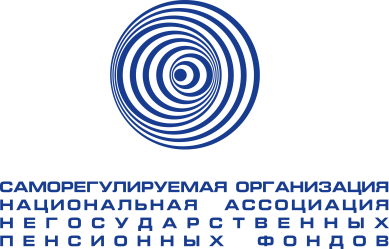 Мониторинг СМИ РФпо пенсионной тематике25.06.2024 г.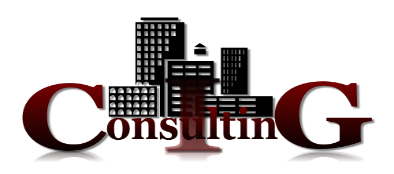 Темы дняСберНПФ внедрил две модели искусственного интеллекта, использующие технологию компьютерного зрения (AI Computer Vision). Теперь они обрабатывают часть заявлений россиян и помогают фонду быстрее принимать решения. Такие нововведения продолжают последовательную цифровую трансформацию СберНПФ, сообщает «Ваш пенсионный брокер»Совкомбанк на днях объявил, что планирует открыть свой собственный негосударственный пенсионный фонд (НПФ). По словам совладельца финучреждения Сергея Хотимского, создать свой фонд с нуля сейчас проще, чем покупать готовый. Это уже пятый по счету с начала года банк, который решил запустить свой собственный НПФ - ранее такие же планы заявили Т-Банк, Альфа-Банк и группа Ренессанс. Все они также объясняли планы по созданию фондов тем, что купить готовую структуру на рынке сейчас стало сложнее, пишет BanksToday.netВ гостях программы «Встань москвичом» ТВ «Москва 24» у Натальи Пешковой и Романа Карлова побывали начальник Отдела регулирования негосударственных пенсионных фондов в Департаменте финансовой политики Министерства финансов России Наталия Каменская и вице-президент Национальной ассоциации негосударственных пенсионных фондов Алексей Денисов. Говорили о программе долгосрочных сбережений, которая стартовала в начале года. По словам экспертов, с ее помощью граждане могут не только сохранить свои накопления от инфляции, но еще и преумножить ихНПФ ВТБ составил портрет клиента программы долгосрочных сбережений (ПДС). Анализ показал, что женщины пока более активно участвуют в программе - эта группа составляет 61% от заключивших договор долгосрочных сбережений с фондом. Среди них чаще подключаются к программе женщины 56-65 лет (39%) и 46-55 лет (23%), они же, в среднем, вносят больше средств на счета по сравнению с другими возрастными группами. Среди мужчин наибольший интерес к программе проявляют те, кто достиг 36-45 лет (21%), 46-55 лет (21%) и 56-65 лет (29%), пишет «КАМЧАТИнфо.com»Комитет Государственной Думы по труду, социальной политике и делам ветеранов поддержал законопроект об индексации пенсий работающим пенсионерам. Об этом глава комитета Ярослав Нилов сообщил 24 июня в своих соцсетях. Депутат добавил, что комитет будет рекомендовать Госдуме принять законопроект в первом чтении. Он напомнил, что палата рассмотрит документ 25 июня, сообщает «Парламентская газета»Комитет Госдумы по труду, социальной политике и делам ветеранов 24 июня предложил палате принять в первом чтении проект закона о возобновлении индексации пенсий работающим пенсионерам, которая была приостановлена с 2016 года. Как отметил в ходе обсуждения член указанного комитета, замглавы фракции «Единая Россия» Андрей Исаев, «данное решение приведет к легализации работы значительной части пенсионеров». По его словам, сегодня некоторые из них «вынуждены работать нелегально и не платят взносов в бюджет Пенсионного фонда», пишет «Парламентская газета»Индексацию пенсии для работающих и неработающих пенсионеров предлагают проводить на одинаковых основаниях. Такой законопроект Комитет Госдумы по труду, социальной политике и делам ветеранов поддержал 24 июня. При этом в Социальном фонде уже приступили к доработке информационной системы, которая позволит вовремя повысить уровень пенсионного обеспечения россиян. Об этом сообщил председатель фонда Сергей Чирков, передает «Парламентская газета»Законопроект об индексации пенсий работающим пенсионерам включен в перечень инициатив, которые будут рассмотрены Госдумой в приоритетном порядке, рассмотрение в первом чтении состоится 25 июня, сообщил спикер нижней палаты парламента Вячеслав Володин. Законопроект был внесен в Госдуму всеми депутатами фракции «Единая Россия» 20 июня, позже он был поддержан правительством РФ, сообщают «РИА Новости»Цитаты дняСергей Беляков, президент НАПФ: «Главный плюс программы долгосрочных сбережений - надежность. Условия выполнения программы не просто гарантируются конкретным фондом: интересы граждан со всех сторон защищены государством на законодательном уровне. Центробанк пристально следит за тем, как НПФ ведет свою деятельность: ежедневный мониторинг, регулярные отчеты и проверки, стресс-тестирование»Сергей Беляков, президент НАПФ: «Да, негосударственные пенсионные фонды действительно дают своим клиентами гарантию безубыточности - это безальтернативное требование регулятора, соблюдение которого он тщательно контролирует. Они обязаны возместить вкладчикам финансовый ущерб, если «уйдут в минус» на промежутке от года до пяти - в зависимости от того, какие именно условия обозначены в каждом отдельно взятом договоре. Выплаты будут осуществляться из средств самого НПФ: у каждого фонда есть специальный резервный фонд для подобных случаев, благодаря которому и происходит покрытие рисков»Алексей Юртаев, министр экономики Краснодарского края: «Программа долгосрочных сбережений обладает уникальным набором преимуществ, что делает ее выгодной для многих. В частности, откладывая посильные для семейного бюджета суммы, родители могут накопить деньги на образование детям, студенты получают возможность в разумные сроки сформировать дополнительный источник пассивного дохода, люди среднего и предпенсионного возраста - создать финансовую подушку безопасности. Это вопрос финансовой грамотности, а также проявления заботы о себе и своем будущем. На сегодняшний день более 15 тысяч кубанцев стали участниками Программы долгосрочных сбережений, общая сумма договоров составила 180 миллионов рублей»Евгений Ревенко, замруководителя фракции Госдумы РФ «Единая Россия»: «Наша задача и наша ответственность, как правящей партии, шаг за шагом улучшать благосостояние граждан при сохранении макроэкономической стабильности. В 2025 году, согласно нашему законопроекту, индексация будет проведена дважды: 1 февраля на уровень фактической инфляции, а с 1 апреля будет проиндексирована страховая часть пенсии. Размер индексации для работающих и неработающих пенсионерам будет одинаковым»ОГЛАВЛЕНИЕТемы дня	2Цитаты дня	3НОВОСТИ ПЕНСИОННОЙ ОТРАСЛИ	14Новости отрасли НПФ	14Ваш пенсионный брокер, 25.06.2024, Искусственный интеллект обработает заявления россиян в СберНПФ	14СберНПФ внедрил две модели искусственного интеллекта, использующие технологию компьютерного зрения (AI Computer Vision). Теперь они обрабатывают часть заявлений россиян и помогают фонду быстрее принимать решения. Такие нововведения продолжают последовательную цифровую трансформацию СберНПФ.	14BanksToday.net, 24.06.2024, Совкомбанк откроет свой собственный пенсионный фонд. Это будет уже пятый «банковский» НПФ с начала 2024 года	15Совкомбанк на днях объявил, что планирует открыть свой собственный негосударственный пенсионный фонд (НПФ). По словам совладельца финучреждения Сергея Хотимского, создать свой фонд с нуля сейчас проще, чем покупать готовый. Это уже пятый по счету с начала года банк, который решил запустить свой собственный НПФ - ранее такие же планы заявили Т-Банк, Альфа-Банк и группа Ренессанс. Все они также объясняли планы по созданию фондов тем, что купить готовую структуру на рынке сейчас стало сложнее.	15Программа долгосрочных сбережений	16ТВ «Москва 24», 24.06.2024, «Встань москвичом». Наталия Каменская и Алексей Денисов - программа долгосрочных сбережений	16В гостях у Натальи Пешковой и Романа Карлова были начальник Отдела регулирования негосударственных пенсионных фондов в Департаменте финансовой политики Министерства финансов России Наталия Каменская и вице-президент Национальной ассоциации негосударственных пенсионных фондов Алексей Денисов.	16Банковское дело, 24.06.2024, Представители негосударственных пенсионных фондов обсудили систему софинансирования по ПДС	16В Национальном расчетном депозитарии прошел круглый стол на тему: «Возможности и практика НРД для негосударственных пенсионных фондов». Открыли его работу председатель правления НРД Виктор Жидков и президент Национальной ассоциации негосударственных пенсионных фондов Сергей Беляков. В дискуссии приняли участие представители НПФ и руководители подразделений самого депозитария.	16АиФ, 25.06.2024, Деньги почти даром. Россияне могут получить 108 тыс. от государства	18У россиян есть возможность получить от государства 108 тыс. рублей. Такую возможность предоставляет программа долгосрочных сбережений (ПДС), напомнил вице-президент Ассоциации юристов по регистрации, ликвидации, банкротству и судебному представительству Владимир Кузнецов.	18Страна Росатом, 24.06.2024, Семь поводов вступить в программу долгосрочных сбережений	19Негосударственные пенсионные фонды «Атомгарант» и «Атомфонд» более трех десятков лет обеспечивают сохранность и приумножение пенсионных накоплений. Их клиентами стали более 120 тыс. сотрудников отрасли и членов их семей. Теперь фонды предлагают новую инвестиционную программу - долгосрочных сбережений (ПДС). Разберем ее преимущества.	19Москва.Центр, 24.06.2024, Экспресс-курс по семейным финансам. О чем узнают москвичи в ходе Дня финансовой грамотности	21Москвичей пригласили на семейный просветительский марафон, который пройдет 29 июня. В Год семьи, объявленный Президентом России, Департамент финансов Москвы совместно с Центром финансовой грамотности Москвы и партнерами проводит общегородское просветительское мероприятие, посвященное личным и семейным финансам - День финансовой грамотности. Насыщенная программа позволит участникам узнать все об инструментах сохранения и приумножения денежных средств, постановке финансовых целей, составлении семейного бюджета, финансовом воспитании детей. Эксперты научат горожан распознавать финансовые пирамиды и защищаться от уловок мошенников.	21ГТРК «Чувашия», 24.06.2024, Вести. Интервью. Сергей Беляков	22С января в России стартовала программа долгосрочных сбережений. По задумке она предполагает, что позволит накопить на крупные цели или в дальнейшем получать дополнительный доход. Каковы первые итоги реализации программы? Какие выгоды она предлагает? Поговорили об этом с президентом Национальной ассоциации негосударственных пенсионных фондов Сергеем Беляковым.	22Вестник 68 (Тамбов), 24.06.2024, О программе долгосрочных сбережений рассказали первомайцам	22С января 2024 года начала свою работу программа долгосрочных сбережений. Что это за программа и как стать ее участником, жителям округа рассказала начальник отдела экономики и инвестиционной политики администрации округа Фаина Борисова.	22КАМЧАТИнфо.com, 24.06.2024, ВТБ выяснил, кто активнее участвует в программе долгосрочных сбережений	24НПФ ВТБ составил портрет клиента программы долгосрочных сбережений (ПДС). Анализ показал, что женщины пока более активно участвуют в программе - эта группа составляет 61% от заключивших договор долгосрочных сбережений с фондом. Среди них чаще подключаются к программе женщины 56-65 лет (39%) и 46-55 лет (23%), они же, в среднем, вносят больше средств на счета по сравнению с другими возрастными группами. Среди мужчин наибольший интерес к программе проявляют те, кто достиг 36-45 лет (21%), 46-55 лет (21%) и 56-65 лет (29%).	24Кубанские новости, 24.06.2024, Новый способ накопить больше денег. Государство предлагает россиянам специальную программу	24В России с 1 января 2024 года начала действовать программа долгосрочных сбережений, позволяющая получать гражданам дополнительный доход в будущем. В чем особенности данной программы, рассказал президент Саморегулируемой организации «Национальная ассоциация негосударственных пенсионных фондов» (НАПФ) Сергей Беляков.	24КомиИнформ.ru, 25.06.2024, Жителям Коми напомнили, как можно накопить и приумножить имеющиеся средства	28Жителям Коми напомнили, как можно накопить и приумножить имеющиеся денежные средства, сообщает пресс-служба Минфина РК. Это возможно, в том числе за счет государственного софинансирования с помощью Программы долгосрочных сбережений.	28Коммерсантъ - Ростов-на-Дону, 24.06.2024, На Кубани более 15 тыс. человек вошли в программу долгосрочных сбережений	29Краснодарский край вошел в число регионов - лидеров по количеству участников программы долгосрочных сбережений, сообщает пресс-служба администрации Кубани. Более 15 тыс. жителей края стали участниками программы, объем заключенных договоров превысил 180 млн руб.	29НИА - Краснодар, 24.06.2024, Кубань входит в число регионов-лидеров страны по числу договоров долгосрочных сбережений	29Количество участников Программы долгосрочных сбережений превысило 15 тысяч кубанцев, а общая сумма договором составила 180 млн рублей.	29Губернатор Краснодарского края / Администрация Краснодарского края, 24.06.2024, Алексей Юртаев: более 15 тысяч кубанцев стали участниками Программы долгосрочных сбережений	30По данному показателю Краснодарский край входит в число регионов-лидеров.	30ТИА Острова, 24.06.2024, Южносахалинцам напоминают о программе долгосрочных сбережений	31Министерство финансов РФ напоминает, что с 2024 года в России стартовала программа долгосрочных сбережений (ПДС). Это сберегательный продукт, который позволит получать гражданам дополнительный доход в будущем или создать «подушку безопасности» на любые цели, рассказали ТИА «Острова» в городской администрации.	31Смоленская газета, 24.06.2024, Как работает Программа долгосрочных сбережений (ПДС)	31Программа долгосрочных сбережений (ПДС) начала свою работу с января 2024 года. ПДС - это сберегательный продукт, который позволит получать гражданам дополнительный доход в будущем или создать «подушку безопасности» на любые цели. Участие в программе добровольное.	31Новости развития системы обязательного пенсионного страхования и страховой пенсии	33Российская газета, 24.06.2024, Татьяна ЗАМАХИНА, Профильный комитет Госдумы поддержал индексацию для работающих пенсионеров	33С 1 февраля 2025 года в Россию возвращается индексация пенсий работающим пенсионерам. Депутаты на заседании 25 июня рассмотрят в первом чтении законопроект «Единой России» на эту тему - профильный Комитет Госдумы по труду и соцполитике рекомендовал его принять. А Минтруда заявил о безоговорочной поддержке Правительства РФ.	33Парламентская газета, 24.06.2024, Комитет Госдумы одобрил законопроект об индексации пенсий работающим пенсионерам	34Комитет Государственной Думы по труду, социальной политике и делам ветеранов поддержал законопроект об индексации пенсий работающим пенсионерам. Об этом глава комитета Ярослав Нилов сообщил 24 июня в своих соцсетях.	34ТАСС, 25.06.2024, Дума обсудит проект о возобновлении индексации пенсий работающим пенсионерам	35Госдума на пленарном заседании рассмотрит законопроекты о возобновлении приостановленной с 2016 года индексации пенсий работающим пенсионерам, об ограничении доступа к книгам иноагентов в библиотеках и о реализации основных направлений налоговой политики.	35Парламентская газета, 24.06.2024, Депутат Исаев: индексация пенсий поможет многим пенсионерам работать легально	36Комитет Госдумы по труду, социальной политике и делам ветеранов 24 июня предложил палате принять в первом чтении проект закона о возобновлении индексации пенсий работающим пенсионерам, которая была приостановлена с 2016 года.	36Парламентская газета, 24.06.2024, В Соцфонде готовятся к индексации пенсий работающим пенсионерам	36Индексацию пенсии для работающих и неработающих пенсионеров предлагают проводить на одинаковых основаниях. Такой законопроект Комитет Госдумы по труду, социальной политике и делам ветеранов поддержал 24 июня. При этом в Социальном фонде уже приступили к доработке информационной системы, которая позволит вовремя повысить уровень пенсионного обеспечения россиян. Об этом сообщил председатель фонда Сергей Чирков.	36Комсомольская правда, 24.06.2024, Одна индексация хорошо, а две лучше	38«Работать или не работать - вот в чем вопрос!» - эта шекспировская дилемма мучает пожилых россиян последние восемь лет. Ведь с 2016 года тем пенсионерам, которые продолжают официально трудиться, не повышают пенсии. Либо зарплата, либо индексация - третьего не дано. Но ситуация меняется: на Петербургском международном экономическом форуме в начале июня Владимир Путин предложил возобновить индексацию пенсий работающим пенсионерам. И закипела работа над законопроектом. О том, как будет выглядеть индексация, «Комсомолке» рассказал один из его авторов, депутат Госдумы Андрей Исаев.	38Московский комсомолец, 24.06.2024, Пенсии работающим повысят, но с оговорками	39Госдума уже на этой неделе собирается рассмотреть в первом чтении долгожданный законопроект о возобновлении индексации пенсий работающим пенсионерам. Напомним: поручение правительству «разморозить» индексацию для пожилых трудящихся президент Путин дал 7 июня, выступая на пленарном заседании Петербургского международного экономического форума. Не прошло и трех недель, как законопроект уже готов к рассмотрению.	39РИА Новости, 24.06.2024, Комитет ГД по труду поддержал проект об индексации пенсий работающим пенсионерам	41Комитет Госдумы по труду на заседании в понедельник рекомендовал Госдуме принять в первом чтении законопроект «Единой России» о возвращении индексации пенсий работающим пенсионерам, передает корреспондент РИА Новости.	41РИА Новости, 24.06.2024, Володин: Дума приоритетно рассмотрит проект об индексации пенсий работающим пенсионерам	42Законопроект об индексации пенсий работающим пенсионерам включен в перечень инициатив, которые будут рассмотрены Госдумой в приоритетном порядке, рассмотрение в первом чтении состоится 25 июня, сообщил спикер нижней палаты парламента Вячеслав Володин.	42ТАСС, 24.06.2024, Госдума рассмотрит проект об индексации пенсий работающим пенсионерам 25 июня - Володин	43Госдума на заседании 25 июня рассмотрит в первом чтении законопроект депутатов фракции «Единая Россия» о возобновлении приостановленной с 2016 года индексации пенсий работающим пенсионерам, сказал журналистам председатель палаты Вячеслав Володин.	43РИА Новости, 24.06.2024, СРЗП внесет в Госдуму законопроект о возврате средств за индексацию пенсий с 2016 года	44«Справедливая Россия - За правду» внесет в Госдуму законопроект о возмещении средств пенсионерам за индексацию пенсий с 2016 года, сообщил лидер партии Сергей Миронов.	44Интерфакс, 24.06.2024, На индексацию пенсий работающих могут выделить от 96,5 млрд руб. в 2025 году до 260 млрд руб. в 2027-м	44Индексация пенсий работающих пенсионеров может потребовать 96,5 млрд руб. в 2025 году, 177 млрд руб. в 2026 году и 260 млрд в 2027 году, сообщил депутат Госдумы Андрей Исаев.	44Единая Россия, 24.06.2024, Евгений Ревенко: Госдума 25 июня рассмотрит в первом чтении законопроект «Единой России» об индексации пенсий работающим пенсионерам	45Законопроект коснется восьми миллионов граждан, подчеркнул замруководителя думской фракции «Единой России».	45Абзац.media, 25.06.2024, Минфин раскрыл порядок индексации выплат работающим пенсионерам	46Госдума 25 июня может рассмотреть законопроект о возобновлении индексации выплат работающим пенсионерам. Известно, что пересчет пенсий будет проводиться дважды в год - с 1 февраля (на уровень инфляции) и с 1 апреля (меняется размер индивидуального пенсионного коэффициента (ИПК)). Условия индексации будут одинаковыми и для работающих, и для неработающих пенсионеров».	46News.ru, 24.06.2024, Названо условие выплаты недополученной пенсии пожилым россиянам	46Пожилые россияне получат компенсацию за непроиндексированные выплаты за 2016-2024 годы при выходе на пенсию, считает юрист Илья Русяев. В беседе с NEWS.ru эксперт назвал это «отложенным бонусом» для тех, кто продолжал работать, достигнув пенсионного возраста. По его словам, с 2025 года при этом работающие пенсионеры могут рассчитывать на индексацию.	46Fine-News.ru, 24.06.2024, Марина Буянова: полагаю, что индексация пенсий с 2025 г. будет налажена	47Министерство труда и социальной защиты РФ выступило с идеей вернуть индексацию пенсий работающим пенсионерам. Инициатива вступит в силу с С 1 февраля 2025. Издание Вести Московского региона совместно с д.ю.н, профессором Финансового университета при Правительстве РФ Мариной Буяновой разбираются, почему ранее работающие пенсионеры не получали индексации пенсии и как будет теперь.	47ФедералПресс, 25.06.2024, В Соцфонде раскрыли подробности о новой выплате для работающих пенсионеров с 1 августа	48С 2025 года пенсии будут индексировать два раза в год. Россиянам рассказали о нововведениях, в частности, для работающих пенсионеров.	48ФедералПресс, 24.06.2024, Эксперты объяснили особенности увеличения пенсий работающим пенсионерам в 2025 году	49С 2025 года работающие пенсионеры снова могут начать получать индексированные пенсии. Соответствующий законопроект уже поступил в Госдуму.	49DEITA.ru, 24.06.2024, Заплатят ли работающим пенсионерам индексацию сразу за 8 последних лет	50При официальном прекращении трудовой деятельности, российским работающим пенсионерам будут возмещены все недополученные ими денежные средства из-за отсутствия ежегодной индексации пенсий, начиная с 2016 года. В том, что недополученные за последние восемь лет деньги граждан, не пропадут, трудящихся пенсионеров заверил депутат Госдумы, заместитель руководителя фракции «Единая Россия» Андрей Исаев, сообщает ИА DEITA.RU со ссылкой на «Лента.ру».	50DEITA.ru, 24.06.2024, Пенсионерам дадут внушительную надбавку за советский стаж	51Все россияне, начавшие свою трудовую деятельность в советское время, могут обратиться за перерасчетом пенсии в любое региональное отделение Социального фонда страны. Об этом рассказали представители самого ведомства, сообщает ИА DEITA.RU со ссылкой на «Парламентскую газету». Как объяснили специалисты, если «советский» период трудового стажа не принимался во внимание, отмечается, что гражданину необходимо подать соответствующее заявление.	51Конкурент, 25.06.2024, 1 января никому из пенсионеров впервые не увеличат пенсию. Почему?	52В следующем году закончится переходный период, когда пенсии индексировали один раз в год, а именно 1 января. С 2025 г. это будут делать два раза - 1 февраля по уровню фактической инфляции и 1 апреля проиндексируют уже страховую часть пенсии.	52Конкурент, 24.06.2024, Жизнь миллионов работающих пенсионеров изменится - когда они уволятся	53Недополученная за период приостановки индексации сумма у работающих пенсионеров не пропадает - средства восстановят, когда гражданин прекратит работать. Такое разъяснение дал замруководителя фракции «Единая Россия» в Госдуме Андрей Исаев.	53Конкурент, 24.06.2024, Пенсионерам сказали, кто получит пенсию в 48 000 рублей	53Сегодня граждане России могут рассчитывать на получение большой пенсии. Однако для этого необходимо соблюдение важных условий. Об этом рассказала доцент Базовой кафедры Торгово-промышленной палаты РФ «Управления человеческими ресурсами» РЭУ им. Г. В. Плеханова Людмила Иванова-Швец.	53Конкурент, 23.06.2024, Новую «пенсионную реформу» задумали в России. Что хотят изменить в этот раз	54В нижнюю палату российского парламента внесен новый проект закона, который затронет и сроки выхода граждан на пенсию, и требования по набранному стажу, и пенсионные баллы. Документ предлагает новые поправки в закон «О страховых пенсиях».	54Конкурент, 23.06.2024, Такой вид пенсии с 1 июля выплатят иначе - подробности	54Уже в следующем месяце определенный вид пенсионных выплат будут выплачивать пожилым россиянам по новым нормам. Об этом рассказала кандидат юридических наук Ирина Сивакова.	54PеnsNеws.ru, 24.06.2024, Правительство повысит пенсии раньше индексации	55Согласно новому постановлению правительства России, миллионы пенсионеров получат существенную прибавку к пенсии раньше запланированной индексации. Постановление уже подписано и опубликовано на сайте Правительства РФ, пишет Pеnsnеws.ru.	55НОВОСТИ МАКРОЭКОНОМИКИ	56Парламентская газета, 25.06.2024, Минтруд подготовил порядок оказания помощи для получения пособия в ликвидированной организации	56Минтруд разработал порядок оказания Фондом пенсионного и социального страхования ‎бесплатной помощи застрахованному лицу для получения пособия по временной нетрудоспособности, пособия по беременности и родам, единовременного пособия при рождении ребенка, ежемесячного пособия по уходу за ребенком в случае прекращения страхователем деятельности. Проект приказа опубликован на федеральном портале проектов нормативных правовых актов для общественного обсуждения.	56РИА Новости, 24.06.2024, Параметры федерального инвествычета будут внесены в ГД до конца текущей недели - Сазанов	56Правительство РФ до конца текущей недели внесет в Госдуму проект постановления с параметрами федерального инвестиционного налогового вычета, он будет внесен в одном пакете с поправками ко второму чтению законопроекта об изменениях налоговой системы РФ, сообщил замминистра финансов России Алексей Сазанов.	56РИА Новости, 24.06.2024, Налогообложение ЦФА требует обсуждения, поскольку есть разные их виды - Минфин РФ	57Минфин РФ считает, что налогообложение цифровых финансовых активов (ЦФА) требует предметного обсуждения ввиду наличия разных их видов, министерство могло бы обсудить этот вопрос осенью, заявил статс-секретарь, замминистра финансов РФ Алексей Сазанов в Госдуме, комментируя предложение главы РСПП Александра Шохина.	57РИА Новости, 24.06.2024, Разрешение оплаты капитала компаний РФ валютой может сыграть на укрепление рубля - эксперт	58Возможность внесения в уставный капитал финансовых компаний РФ иностранных валют даст государству еще один механизм регулирования валютного курса, а если иностранной валюты будет притекать много, это будет укреплять рубль, прокомментировал РИА Новости начальник аналитического отдела ИК «Риком-Траст» Олег Абелев. В Госдуму был внесен законопроект, позволяющий оплачивать акции и доли в уставном капитале российских кредитных и страховых организаций, а также негосударственных пенсионных фондов (НПФ), валютой. А Банку России согласно документу, предстоит определять эти валюты. Пока же в качестве таковых разработчики называют валюты стран ЕАЭС, БРИКС, Аргентины, Египта, Ирана, ОАЭ, Саудовской Аравии и Эфиопии.	58Ведомости, 25.06.2024, Дарья МОСОЛКИНА, Софья ЕРМАКОВА, Что предложил бизнес ко второму чтению главного законопроекта о налогах. Больше всего участников обсуждения волновала амнистия за дробление и федеральный инвествычет	59Спустя несколько дней после принятия в первом чтении масштабных изменений в Налоговый кодекс (НК) на площадке думского комитета по бюджету и налогам состоялось обсуждение поправок ко второму чтению, запланированному на 1 июля. В экспертном совете комитета приняли участие бизнес, депутаты и консультанты, на вопросы которых отвечали представители Минфина и ФНС, ответственные за разработку параметров налоговой реформы.	59НОВОСТИ ЗАРУБЕЖНЫХ ПЕНСИОННЫХ СИСТЕМ	63Новости пенсионной отрасли стран ближнего зарубежья	63Капитал.kz, 24.06.2024, За пять месяцев пенсионные активы выросли почти на 1,4 трлн тенге	63Пенсионные активы казахстанцев на 1 июня 2024 года составили 19,2 трлн тенге. За пять месяцев показатель вырос почти на 1,4 трлн тенге или на 7,7%. Годовой рост пенсионных накоплений составил более 3,4 трлн тенге или 21,5%, сообщает корреспондент центра деловой информации Kapital.kz со ссылкой на пресс-службу ЕНПФ.	63TengriNews.kz, 24.06.2024, Размер пенсии «самого богатого пенсионера» в Казахстане озвучили в ЕНПФ	64В Едином накопительный пенсионном фонде (ЕНПФ) представили информацию о пенсионных накоплениях казахстанцев на 1 июня. В числе прочего в фонде озвучили максимальную сумму ежемесячной выплаты, передает корреспондент Tengrinews.kz.	64Zakon.kz, 24.06.2024, Кому с казахстанцев спишут налог за снятие пенсионных из ЕНПФ	65Вице-министр национальной экономики Азамат Амрин в СЦК 24 июня 2024 года разъяснил норму нового Налогового кодекса, согласно которой казахстанцам, снявшим излишки пенсионных из ЕНПФ, могут списать долги по ИПН, сообщает Zakon.kz.	65Новости пенсионной отрасли стран дальнего зарубежья	65РИА Новости, 24.06.2024, Французский политик пообещал вернуть пенсию в 60 лет	65Жордан Барделла, лидер правой партии «Национальное объединение» (RN), которая может одержать победу на внеочередных парламентских выборах, заявил в эфире BFMTV, что вернет пенсию в 60 лет для ряда французов.	65ФинВерсия.ru, 24.06.2024, В США объем пенсионных накоплений у женщин оказался втрое меньше, чем у мужчин	66По данным исследования Prudential Financial, женщины в США откладывают на старость лишь треть от суммы пенсионных накоплений мужчин.	66НОВОСТИ ПЕНСИОННОЙ ОТРАСЛИНовости отрасли НПФВаш пенсионный брокер, 25.06.2024, Искусственный интеллект обработает заявления россиян в СберНПФСберНПФ внедрил две модели искусственного интеллекта, использующие технологию компьютерного зрения (AI Computer Vision). Теперь они обрабатывают часть заявлений россиян и помогают фонду быстрее принимать решения. Такие нововведения продолжают последовательную цифровую трансформацию СберНПФ.Первая модель работает с входящей документацией, полученной от правопреемников по договорам об обязательном пенсионном страховании (ОПС). Она самостоятельно распознает данные, а затем создает и предзаполняет карточки заявлений в автоматизированных системах фонда. Модель также определяет состав полученных документов и проверяет, заверены ли они нотариусом. Оператору остается только подтвердить корректность внесенной информации. Благодаря этому решению СберНПФ на 4% сократил время обработки документов.Вторая модель анализирует справки от Социального фонда России, чтобы ускорить назначение россиянам выплат по договорам ОПС. Она распознает полученные данные и вносит их в систему фонда. Далее робот в автоматическом режиме связывает эту информацию с заявлением, которое человек ранее направил в адрес СберНПФ. Когда эти данные проверит оператор, фонд вынесет решение о назначении накопительной пенсии или срочной пенсионной выплаты. Нововведение помогло СберНПФ на 27% быстрее обрабатывать информацию.Виктор Поляков, Операционный директор СберНПФ:«Использование искусственного интеллекта - часть нашей стратегии по повышению операционной эффективности и качества пользовательского опыта. В прошлом году фонд роботизировал выплату пенсий, а теперь сделал еще один шаг вперед, автоматизировав обработку документов. Мы продолжим совершенствовать модели искусственного интеллекта и повышать качество их работы, чтобы сделать рутинные операции надежными, быстрыми и прозрачными. Эта работа ведется по всем направлениям: договорам об обязательном пенсионном страховании, договорам негосударственного пенсионного обеспечения и программе долгосрочных сбережений».http://pbroker.ru/?p=78020BanksToday.net, 24.06.2024, Совкомбанк откроет свой собственный пенсионный фонд. Это будет уже пятый «банковский» НПФ с начала 2024 годаСовкомбанк на днях объявил, что планирует открыть свой собственный негосударственный пенсионный фонд (НПФ). По словам совладельца финучреждения Сергея Хотимского, создать свой фонд с нуля сейчас проще, чем покупать готовый. Это уже пятый по счету с начала года банк, который решил запустить свой собственный НПФ - ранее такие же планы заявили Т-Банк, Альфа-Банк и группа Ренессанс. Все они также объясняли планы по созданию фондов тем, что купить готовую структуру на рынке сейчас стало сложнее.Повышенный интерес банков к НПФ может объясняться достаточно просто - с начала 2024 года действует новая программа долгосрочных сбережений (ПДС). По ней государство софинансирует взносы клиентов, устанавливает госгарантии возврата, а также предоставляет налоговый вычет на внесенную сумму. Право заключать договоры по участию в ПДС вправе только НПФ, соответствующие ряду требований.По планам правительства, уже к 2026 году в ПДС должно быть средств в эквиваленте 1% ВВП - то есть, более 1,5 трлн рублей, а к концу 2024 года - минимум 250 млрд. Сейчас из 35 зарегистрированных НПФ с программой работают 24 фонда. Они смогли привлечь более 600 тысяч россиян, хотя часть из них - это те, кто перевел свои пенсионные накопления в программу (такая возможность есть).В прошлые годы НПФ практически не привлекали «новые деньги» - накопительная пенсия была заморожена с 2014 года, а добровольно взносы по пенсионным программам платили не так много будущих пенсионеров. Теперь же появился новый стимул, и не только для клиентов, но и для самих фондов.С точки зрения банка открытие НПФ может быть выгодно тем, что они смогут интегрировать обслуживание клиентов в свои филиальные сети. Другими словами, смогут привлекать деньги от клиентов в ПДС через свои офисы (к примеру, предлагая более защищенный и долгосрочный вариант вложений, чем банковский вклад). Требования к НПФ гораздо жестче, чем к банкам или страховым компаниям - к примеру, чтобы участвовать в ПДС, фонд должен вести безубыточную деятельность.Для клиента повышенное внимание банков к ПДС может нести определенные риски - перейдя из одного НПФ в другой, он может потерять часть накопленного инвестиционного дохода. Переход без потери будет доступен только раз в 5 лет (как это и было в программе накопительных пенсий.https://bankstoday.net/last-news/sovkombank-otkryvaet-npfПрограмма долгосрочных сбереженийТВ «Москва 24», 24.06.2024, «Встань москвичом». Наталия Каменская и Алексей Денисов - программа долгосрочных сбереженийВ гостях у Натальи Пешковой и Романа Карлова были начальник Отдела регулирования негосударственных пенсионных фондов в Департаменте финансовой политики Министерства финансов России Наталия Каменская и вице-президент Национальной ассоциации негосударственных пенсионных фондов Алексей Денисов.Говорили о программе долгосрочных сбережений, которая стартовала в начале года. По словам экспертов, с ее помощью граждане могут не только сохранить свои накопления от инфляции, но еще и преумножить их. Насколько защищены такие инвестиции? Как получить налоговый вычет на вложения в ПДС? Можно ли снять деньги со счета досрочно? И чем эта программа принципиально отличается от других сберегательных продуктов?Ответы на все вопросы - в утреннем шоу «Встань москвичом». https://www.mosfm.com/audios/155431Банковское дело, 24.06.2024, Представители негосударственных пенсионных фондов обсудили систему софинансирования по ПДСВ Национальном расчетном депозитарии прошел круглый стол на тему: «Возможности и практика НРД для негосударственных пенсионных фондов». Открыли его работу председатель правления НРД Виктор Жидков и президент Национальной ассоциации негосударственных пенсионных фондов Сергей Беляков. В дискуссии приняли участие представители НПФ и руководители подразделений самого депозитария.Приветствуя гостей, Виктор Жидков отметил: «мы рады видеть в гостях представителей пенсионных фондов. НРД, помимо своей прямой функции центрального депозитария, имеет уникальное свойство: мы практически с каждым игроком финансового рынка умеем общаться и взаимодействуем с ним через электронный документооборот. Поэтому НРД законодательно определен участником программы долгосрочных сбережений граждан. Эта программа сейчас у всех на слуху и ее успех будет зависит в том числе от того, как мы вместе с вами ее реализуем».«Национальный расчетный депозитарий будет выполнять функции администратора софинансирования, рассчитывая в отношении каждого участника программы размер софинансирования со стороны государства сделанных гражданином взносов. НРД станет связующим звеном между фондами и государственными органами, участвующими в процессе софинансирования долгосрочных сбережений», - добавил руководитель НРД.По словам Сергея Белякова, быстрый запуск и оперативная отладка механизма софинансирования - стратегически важная задача для всех негосударственных пенсионных фондов. Ее решение позволит привлечь в программу долгосрочных сбережений больше средств и позволит нивелировать факторы, сдерживающие развитие рынка.«Люди пока настороженно относятся к негосударственным пенсионным фондам именно потому, что почти ничего о них не знают, у них нет опыта взаимодействия с НПФ. Программа долгосрочных сбережений исправит эту ситуацию. Это новый сберегательный инструмент, который потенциально очень привлекателен для клиентов, в первую очередь, за счет финансовой поддержки государства. Чтобы модель софинансирования дала реально ощутимый финансовый эффект, нам нужно быстро запустить механизм взаимодействия с НРД всей индустрии пенсионных фондов», - отметил президент НАПФ.По его словам, важно понимать объемы привлечения средств: количество клиентов, транзакций и денег в обороте, поскольку от этого зависит размер софинансирования и быстрый запуск бюджетных денег в систему. «Когда граждане увидят, что им начислены средства софинансирования, они смогут по-настоящему ощутить свою выгоду - тогда заработает сарафанное радио и программа долгосрочных сбережений начнет рекламировать сама себя. Это позволит людям приумножать свой капитал при поддержке государства, а рынку даст новые возможности для развития», - добавил Сергей Беляков.О том, как НРД будет выполнять функции администратора софинансирования по программе долгосрочных сбережений, рассказал руководитель направления развития инфраструктурных проектов НРД Андрей Денисов. По его словам, расчет софинансирования начнется в 2025 году, когда НРД получит от всех НПФ информацию о взносах, сделанных участниками ПДС в течение 2024 года. На основе этой информации и информации о категории среднемесячного дохода гражданина, полученной от Федеральной налоговой службы, будет произведен расчет размера софинансирования по каждому вкладчику. Результат расчета будет передан в фонды и уполномоченному федеральному органу исполнительной власти. После поступления от НПФ информации о получении и распределении по счетам участников программы долгосрочных сбережений средств софинансирования от государства НРД проинформирует вкладчиков об этом с использованием единого портала государственных и муниципальных услуг.С января 2024 года в программу долгосрочных сбережений вступили уже более шестисот тысяч россиян. Операторами Программы назначены негосударственные пенсионные фонды и 24 из 35 НПФ уже получили право заключать с вкладчиками договоры долгосрочных сбережений.***Программа долгосрочных сбережений разработана Министерством финансов Российской Федерации совместно с Банком России и с участием НАПФ. Всего до конца 2024 года авторы Программы планируют провести по всей стране несколько десятков встреч с представителями федеральных и региональных органов исполнительной власти, а также с членами кредитных, общественных и профсоюзных организаций. Семинары, посвященные программе долгосрочных сбережений, направлены на популяризацию этого финансового инструмента. Их задача - дать как можно большему количеству людей возможность сформировать накопления, воспользовавшись преимуществами ПДС.***СРО НАПФ (Саморегулируемая организация Национальная ассоциация негосударственных пенсионных фондов) учреждена 22 марта 2000 года для обеспечения благоприятных условий деятельности членов НАПФ, защиты интересов членов НАПФ, вкладчиков, участников и застрахованных лиц, установления правил и стандартов деятельности, обеспечивающих эффективность работы членов НАПФ. Является членом РСПП, СПКФР и АРФГ.В НАПФ входят 46 организаций, в том числе 35 НПФ и 11 ассоциированных членов. Совокупные активы фондов-членов НАПФ превышают 5,3 трлн руб.По итогам 2023 года количество участников добровольной пенсионной системы достигло 6,3 млн человек, из которых 1,5 млн - получатели негосударственной пенсии. Количество застрахованных лиц, формирующих свои накопления в фондах, составило 36,3 млн человек.https://www.bankdelo.ru/fingram/news/pub/10861 АиФ, 25.06.2024, Деньги почти даром. Россияне могут получить 108 тыс. от государстваУ россиян есть возможность получить от государства 108 тыс. рублей. Такую возможность предоставляет программа долгосрочных сбережений (ПДС), напомнил вице-президент Ассоциации юристов по регистрации, ликвидации, банкротству и судебному представительству Владимир Кузнецов.В рамках этого проекта гражданин должен заключить договор долгосрочных сбережений с негосударственным пенсионным фондом - оператором Программы формирования долгосрочных сбережений и сделать взнос - 3 тыс. рублей в месяц.«Далее, подключается государственное софинансирование вклада в размере не более 36 тыс. рублей в год. Получать господдержку можно в течение первых трех лет после открытия счета. Всего за первые три года возможно получить до 108 тыс. рублей от государства. Кроме того, возможно открытие нескольких таких счетов», - добавил Кузнецов.При этом, уточнил эксперт, в данной программе есть несколько нюансов. «Во-первых, размер государственного софинансирования зависит от ежемесячного дохода участника программы. Например, при среднемесячном доходе до 80 тыс. рублей в месяц полагается доплата из расчета 1:1. То есть государство добавит рубль на каждый рубль, который человек внесет на счет в ПДС. Чтобы получить максимальные 36 тыс. рублей софинансирования в год, нужно самому вложить не меньше этой суммы. При доходе от 80 тыс. рублей до 150 тыс. рублей коэффициент составит 1:2, от 150 тыс. рублей - 1:4», - добавил он.Кроме того, подчеркнул юрист, получать ежемесячные выплаты от негосударственного пенсионного фонда можно будет через 15 лет с момента заключения договора либо с 55 лет для женщин, с 60 - для мужчин, а досрочное получение полной трехгодовой выплаты возможно в исключительных случаях: при необходимости оплаты лечения тяжелой болезни или при потере кормильца в семье.Напомним, что меры поддержки в РФ действуют не только для пенсионеров, но и, например, для семей с детьми. Так, недавно сообщалось, что родители двух и более малышей, соответствующие определенным критериям, будут получать ежегодное пособие.https://aif.ru/money/mymoney/dengi-pochti-darom-rossiyane-mogut-poluchit-108-tys-ot-gosudarstvaСтрана Росатом, 24.06.2024, Семь поводов вступить в программу долгосрочных сбереженийНегосударственные пенсионные фонды «Атомгарант» и «Атомфонд» более трех десятков лет обеспечивают сохранность и приумножение пенсионных накоплений. Их клиентами стали более 120 тыс. сотрудников отрасли и членов их семей. Теперь фонды предлагают новую инвестиционную программу - долгосрочных сбережений (ПДС). Разберем ее преимущества.ЛЕГКО ВСТУПИТЬ, ПРОСТО КОНТРОЛИРОВАТЬДля вступления в ПДС нужно заключить договор долгосрочных сбережений с негосударственным пенсионным фондом (НПФ). Помимо ваших взносов и государственного софинансирования (см. следующий пункт) средства будут прирастать за счет ежегодной доходности НПФ. За счетом можно следить в личном кабинете, кроме того, о состоянии счета фонд извещает участников программы письменно - ​раз в год почтовым отправлением и по запросу в любое время.СОФИНАНСИРОВАНИЕ ГОСУДАРСТВАПервые три года государство софинансирует взносы по ПДС (максимальная сумма софинансирования - 36 тыс. рублей в год). Поддержка зависит от среднемесячного официального дохода: если он ниже 80 тыс. рублей, на каждый внесенный вами рубль государство добавляет еще один. При доходе 80-150 тыс. рублей в месяц - 50 копеек: чтобы получить 36 тыс. софинансирования, нужно внести 72 тыс. Лицу с доходом более 150 тыс. в месяц, чтобы претендовать на «максималку», нужно внести в течение года 144 тыс. Важный нюанс: господдержка открывается, если в год вы положили на счет ПДС хотя бы 2 тыс. рублей.ПОЛУЧАТЬ ДЕНЬГИ - ПРОСТОПДС предусматривает два варианта выплат: в течение зафиксированного договором срока (не менее двух лет) либо пожизненно. Момент начала выплат тоже выбираете вы. Первая точка - либо наступление предпенсионного возраста (55 лет для женщин и 60 лет для мужчин), либо 15‑летнее участие в ПДС. Забрать все сбережения вместе с инвестиционным доходом разрешается и раньше, если деньги потребуются на дорогостоящее лечение болезни или владелец счета потеряет кормильца. При этом счет не закроется: вы можете возобновить его пополнение.ДОПОЛНИТЕЛЬНАЯ ОПОРА ДЛЯ ФИНАНСОВОЙ УСТОЙЧИВОСТИГосударство гарантирует сохранность ваших взносов и дохода от их инвестирования в пределах 2,8 млн рублей в любом НПФ - вдвое больше по сравнению с банковскими депозитами.РАЗМОРОЗКА ПЕНСИОННЫХ НАКОПЛЕНИЙВ качестве первоначального взноса в ПДС разрешается использовать накопительную часть пенсии, которая формировалась с 2002 по 2013 год, а потом правительственным решением была заморожена. Ее до запуска ПДС вообще никак нельзя было «вытащить», пока вы не вышли на пенсию. Сколько денег в этой части пенсионной кубышки, можно узнать на портале «Госуслуги» либо в вашем НПФ. Правда, накопительную часть пенсии разрешается перекинуть на счет ПДС только всю сразу и вернуть ее в систему обязательного пенсионного страхования нельзя.НАСЛЕДОВАНИЕПрограмма предусматривает наследование всех средств на любом этапе участия. Сбережения не наследуются, если вы выбрали вариант пожизненных выплат.НАЛОГОВЫЙ ВЫЧЕТСумма взносов по договору долгосрочных сбережений (как и более привычные взносы по договорам негосударственного пенсионного обеспечения) исключается из налоговой базы по НДФЛ. То есть ежегодно каждый гражданин - участник ПДС при уплате взносов в пределах 400 тыс. рублей имеет право вернуть до 52 тыс. руб­лей при нынешней 13 %-й ставке НДФЛ.***КСТАТИПочему атомщикам удобнее воспользоваться программой долгосрочных сбережений в «атомных» НПФ? Во-первых, на большинстве предприятий отрасли постоянно работают консультанты этих фондов и все документы можно заполнить за 10-15 минут. Во-вторых, многие сотрудники уже участвуют в корпоративной программе, у них есть личные кабинеты - при вступлении в ПДС вся информация будет отображена там.***КАЛЬКУЛЯТОРНа какие выплаты претендовал бы автор этих строк, 55‑летний обозреватель «СР», через пять лет, если бы вступил в ПДС сегодня?По данным Социального фонда России, на моем лицевом счете 643 830 рублей 76 копеек (накопительная часть пенсии). По среднемесячному доходу я попадаю во вторую градационную группу, то есть 50 %-е софинансирование государством регулярных личных взносов. Подведем примерный баланс.Если определить ежемесячные добровольные взносы в размере 2,5 тыс. рублей, выходит, что в год я вношу 30 тыс., 15 тыс. в течение первых трех лет докладывает госбюджет. Итого за пять лет набегает 195 тыс. рублей. Вместе со всей накопительной частью пенсии и ориентировочной ежегодной доходностью НПФ 7 % (средняя доходность от размещения средств пенсионных резервов за последние пять лет) через пять лет, когда мне стукнет 60, на счете будет примерно 1,137 млн рублей.Выбрав периодическую выплату в течение пяти лет, в 2029 году я начну получать негосударственную пенсию в рамках ПДС - около 19 тыс. рублей ежемесячно. При выборе же пожизненной пенсии платить мне будут около 4 тыс. в месяц. Кстати, если окажется, что размер пожизненной выплаты меньше 10 % прожиточного минимума для пенсионеров РФ (в этом году он составляет 13 290 рублей), все средства со счета можно забрать сразу. Ну и еще один бонус - возврат 13 % (налоговый вычет) с моих личных взносов ежегодно: за пять лет - 19,5 тыс.https://strana-rosatom.ru/2024/06/24/sem-povodov-vstupit-v-programmu-dol/Москва.Центр, 24.06.2024, Экспресс-курс по семейным финансам. О чем узнают москвичи в ходе Дня финансовой грамотностиМосквичей пригласили на семейный просветительский марафон, который пройдет 29 июня. В Год семьи, объявленный Президентом России, Департамент финансов Москвы совместно с Центром финансовой грамотности Москвы и партнерами проводит общегородское просветительское мероприятие, посвященное личным и семейным финансам - День финансовой грамотности. Насыщенная программа позволит участникам узнать все об инструментах сохранения и приумножения денежных средств, постановке финансовых целей, составлении семейного бюджета, финансовом воспитании детей. Эксперты научат горожан распознавать финансовые пирамиды и защищаться от уловок мошенников.В рамках мероприятия подготовлены более 20 разнообразных активностей для жителей всех возрастов: школьников, студентов, экономически активного населения, людей старшего поколения. Это лекции, мастер-классы, квизы, познавательные выставки с гидами, показы с разбором анимационных видеороликов, индивидуальные консультации профильных экспертов. Каждый сможет получить персональные рекомендации по повышению своего уровня финансовой грамотности.Перед гостями выступят эксперты Центра финансовой грамотности Москвы, Научно-исследовательского финансового института Минфина России, Национальной ассоциации негосударственных пенсионных фондов, УФНС по г. Москве, Федерального общественно-государственного фонда по защите прав вкладчиков и акционеров, страховой компании, а также финансовый блогер и другие.В перерывах между активностями гости смогут посетить тематическую экскурсию по выставке «Музей СтопПирамида. 3 века борьбы с финансовыми пирамидами», а также цифровую выставку Банка России «Время и деньги».Для участия необходима предварительная регистрация, которую можно пройти по ссылке.Участие в мероприятии бесплатное. Вход на площадку будет осуществляться по паспорту, для детей младше 14 лет дополнительные документы не потребуютсяЖдем москвичей на День финансовой грамотности 29 июня с 13:00 до 16:00 по адресу: Конгресс-центр «Технополис Москва», Волгоградский проспект, д. 42 корп. 5.Дни финансовой грамотности проводятся в Москве несколько раз в год в разных районах города, чтобы жители могли регулярно получать финансовые знания рядом с домом.https://caoinform.moscow/ekspress-kurs-po-semejnym-finansam-o-chem-uznayut-moskvichi-v-hode-dnya-finansovoj-gramotnosti/ ГТРК «Чувашия», 24.06.2024, Вести. Интервью. Сергей БеляковС января в России стартовала программа долгосрочных сбережений. По задумке она предполагает, что позволит накопить на крупные цели или в дальнейшем получать дополнительный доход. Каковы первые итоги реализации программы? Какие выгоды она предлагает? Поговорили об этом с президентом Национальной ассоциации негосударственных пенсионных фондов Сергеем Беляковым.https://chgtrk.ru/programmy/rossiya-24/vesti-intervyu/vesti-intervyu-sergey-belyakov-efir-ot-21062024 Вестник 68 (Тамбов), 24.06.2024, О программе долгосрочных сбережений рассказали первомайцамС января 2024 года начала свою работу программа долгосрочных сбережений. Что это за программа и как стать ее участником, жителям округа рассказала начальник отдела экономики и инвестиционной политики администрации округа Фаина Борисова.Программа долгосрочных сбережений - это сберегательный продукт, который позволит получать гражданам дополнительный доход в будущем или создать «подушку безопасности» на любые цели. Участие в программе добровольное.КТО МОЖЕТ ВОСПОЛЬЗОВАТЬСЯ ПДС?Программой долгосрочных сбережений могут воспользоваться граждане любого возраста с момента наступления совершеннолетия. Кроме того, договор долгосрочных сбережений можно заключить в пользу своего ребенка или любого другого лица, независимо от его возраста.КТО ЯВЛЯЕТСЯ ОПЕРАТОРАМИ ПДС?Операторами программы, которые обеспечивают сохранность и доходность сбережений и осуществляют выплаты этих сбережений, являются негосударственные пенсионные фонды.КАКИМ ОБРАЗОМ ФОРМИРУЮТСЯ СБЕРЕЖЕНИЯ?Формировать сбережения человек может самостоятельно за счет взносов из личных средств, а также за счет ранее созданных пенсионных накоплений. Направить свои средства с пенсионного счета на счет по договору долгосрочных сбережений возможно через подачу заявления в НПФ. Список НПФ, которые подключились к программе, можно найти на сайте Ассоциации негосударственных пенсионных фондов (http://www.napf.ru/PDS).КАКИЕ ТРЕБОВАНИЯ К РАЗМЕРУ И ПЕРИОДИЧНОСТИ ВЗНОСОВ?Программа не предусматривает каких-либо требований к размеру и периодичности взносов, уплачиваемых по ПДС. Размер как первого, так и последующих взносов определяется гражданином самостоятельно. Кроме того, производить взносы в рамках программы долгосрочных сбережений сможет и работодатель. Внесенные на счет средства будут застрахованы на 2,8 миллиона рублей.ПРЕДУСМОТРЕНЫ ЛИ СТИМУЛИРУЮЩИЕ МЕРЫ ДЛЯ УЧАСТНИКОВ ПДС?Новый механизм предусматривает различные стимулирующие меры для участников программы, в том числе дополнительное софинансирование со стороны государства до 36 тысяч рублей в год. Кроме того, участники системы смогут оформить ежегодный налоговый вычет до 52 тысяч рублей при уплате взносов до 400 тысяч рублей в год. Сформированные средства будут вкладываться в ОФЗ, инфраструктурные облигации, корпоративные облигации и прочие надежные ценные бумаги. При этом гражданин может заключить договоры с несколькими операторами.КОГДА МОЖНО БУДЕТ ИСПОЛЬЗОВАТЬ СБЕРЕЖЕНИЯ?Сбережения могут быть использованы как дополнительный доход после 15 лет участия в программе или при достижении возраста 55 лет для женщин и 60 лет для мужчин. Средства можно забрать в любой момент, но досрочно без потери дохода вывести деньги возможно в случае наступления особых жизненных ситуаций - для дорогостоящего лечения или на образование детей. Средства граждан по программе наследуются в полном объеме за вычетом выплаченных средств. За исключением случая, если участнику программы назначена пожизненная периодическая выплата.ГДЕ МОЖНО ПОДРОБНЕЕ УЗНАТЬ О ПДС?Подробнее с условиями программы можно ознакомиться на сайте Мои финансы.https://gazetapervomaisk.ru/cards/2024-06-24/o-programme-dolgosrochnyh-sberezheniy-rasskazali-pervomaytsam-238699КАМЧАТИнфо.com, 24.06.2024, ВТБ выяснил, кто активнее участвует в программе долгосрочных сбереженийНПФ ВТБ составил портрет клиента программы долгосрочных сбережений (ПДС). Анализ показал, что женщины пока более активно участвуют в программе - эта группа составляет 61% от заключивших договор долгосрочных сбережений с фондом. Среди них чаще подключаются к программе женщины 56-65 лет (39%) и 46-55 лет (23%), они же, в среднем, вносят больше средств на счета по сравнению с другими возрастными группами. Среди мужчин наибольший интерес к программе проявляют те, кто достиг 36-45 лет (21%), 46-55 лет (21%) и 56-65 лет (29%).«Портрет участника ПДС достаточно разнообразен, и мы видим, что интерес к программе высок у всех возрастных категорий. При этом максимум выгоды от этого накопительного инструмента стремятся получить либо пенсионеры, либо предпенсионеры, либо экономически активная группа старше 35-40 лет. Для возрастной группы старше 55 лет это, в первую очередь, возможность формирования быстрых накоплений и получения максимального дохода с учетом налогового вычета и софинансирования со стороны государства. Возможное увеличение срока его получения с 3 до 10 лет позволит привлечь более молодую аудиторию», - комментирует заместитель генерального директора ВТБ Пенсионный фонд Лариса Горчаковская.С апреля ВТБ привлек в ПДС более 1,1 млрд рублей. Средний чек участника программы составляет около 30 тыс. рублей. https://kamchatinfo.com/news/kolhoz/detail/63651/Кубанские новости, 24.06.2024, Новый способ накопить больше денег. Государство предлагает россиянам специальную программуВ России с 1 января 2024 года начала действовать программа долгосрочных сбережений, позволяющая получать гражданам дополнительный доход в будущем. В чем особенности данной программы, рассказал президент Саморегулируемой организации «Национальная ассоциация негосударственных пенсионных фондов» (НАПФ) Сергей Беляков.Программа долгосрочных сбережений (ПДС) обладает уникальным набором преимуществ, что делает ее выгодной для большинства граждан вне зависимости от уровня доходов. В частности, откладывая посильные для семейного бюджета суммы, родители могут накопить деньги на образование детям, студенты получают возможность в разумные сроки сформировать дополнительный источник пассивного дохода, люди среднего и предпенсионного возраста - создать финансовую подушку безопасности.Это вопрос финансовой грамотности, а также проявления заботы о себе и своем будущем: заработанные деньги должны работать на нас, обеспечивая стабильность и реализацию планов. Тем более, что это подкреплено государственным софинансированием, налоговым вычетом, инвестдоходом.Негосударственный пенсионный фонд (НПФ), который вы выберете, будет инвестировать ваши средства, чтобы приумножить сбережения. При выполнении определенных условий вы получите от государства прибавку к своим сбережениям.Государство гарантирует сохранность внесенных вами средств и дохода от их инвестирования на общую сумму до 2,8 миллиона рублей, а также сохранность переведенных в программу пенсионных накоплений и суммы государственного софинансирования.Кстати, уже более 15 тысяч кубанцев заключили договоры с негосударственными пенсионными фондами на условиях программы, общая сумма договоров составила 180 миллионов рублей.ГЛАВНОЕ - НАДЕЖНОСТЬ- Почему, на ваш взгляд, россияне должны участвовать в этой программе, а не выбрать другой доступный способ сохранения своих сбережений - инвестиции, покупку валюты, недвижимости или еще что-то?- Главный плюс программы долгосрочных сбережений - надежность. Условия выполнения программы не просто гарантируются конкретным фондом: интересы граждан со всех сторон защищены государством на законодательном уровне. Центробанк пристально следит за тем, как НПФ ведет свою деятельность: ежедневный мониторинг, регулярные отчеты и проверки, стресс-тестирование.ПДС - это инструмент именно для долгосрочных сбережений. Он дает возможность накопить на крупную покупку, создать финансовую подушку безопасности, организовать себе «вторую» пенсию или отложить деньги на образование ребенку. Другие инструменты, такие, как вклад или индивидуальный инвестиционный счет (ИИС), больше подходят для краткосрочных или среднесрочных инвестиций и требуют более активного участия человека в формировании накоплений, а в случае с ИИС - еще и специальных знаний. Если человек размещает средства на банковском депозите, ему надо время от времени перекладывать их, следить за актуальными предложениями банков, выбирая наиболее подходящие. При этом люди обычно ждут, пока у них на руках окажется круглая сумма: мало кто бежит в банк, если вдруг появились свободные 5-10 тысяч рублей. В случае с ПДС человек делает регулярные взносы - часто это как раз те самые «лишние» деньги, трату которых обычно не замечают.Скажем, человек с зарплатой до 80 тысяч рублей в месяц делает регулярные взносы в программу в размере 3 тысяч рублей в месяц. Для человека с зарплатой 80 тысяч - это примерно одна 27-я часть заработка. Вполне подъемно. Большой финансовой нагрузки это не создаст, а пользу на долгом сроке принесет ощутимую. Откладывая каждый месяц всего по 3 тысячи рублей, человек через 15 лет участия в ПДС сможет накопить более 1,3 миллиона рублей, при том что его собственные вложения составят только 540 тысяч рублей. Остальные деньги - это средства софинансирования, реинвестированные налоговые вычеты и инвестиционный доход. В целом за 15 лет доходность для человека с зарплатой до 80 тысяч рублей составит 41 процент годовых. Какой еще инструмент сможет обеспечить такую прибыль? И тут важно учитывать, что это пассивный безрисковый доход. Если перевести в ПДС еще и свою накопительную пенсию, то выгода будет еще больше.Понятно, что 15 лет - это достаточно длинный срок, и за это время может произойти что угодно. Именно поэтому в ПДС и есть опция - забрать деньги раньше срока в особых жизненных ситуациях. Если семья потеряет кормильца или человеку срочно понадобятся средства на экстренную операцию, сбережения можно будет забрать вместе со всеми начислениями: средствами софинансирования, возвращенными в программу налоговыми вычетами и накопительной пенсией, если он ее переводил.С ГАРАНТИЕЙ БЕЗУБЫТОЧНОСТИ- В программе сказано, что «НПФ обязан обеспечить сохранность средств на счете», то есть имеет место так называемая «гарантия безубыточности». За счет чего она будет осуществляться? Во что НПФ будут инвестировать средства граждан - есть ли правила на этот счет?- Да, негосударственные пенсионные фонды действительно дают своим клиентами гарантию безубыточности - это безальтернативное требование регулятора, соблюдение которого он тщательно контролирует. Они обязаны возместить вкладчикам финансовый ущерб, если «уйдут в минус» на промежутке от года до пяти - в зависимости от того, какие именно условия обозначены в каждом отдельно взятом договоре. Выплаты будут осуществляться из средств самого НПФ: у каждого фонда есть специальный резервный фонд для подобных случаев, благодаря которому и происходит покрытие рисков.Негосударственные пенсионные фонды, как в нашей стране, так и мире в целом, остаются самыми осторожными инвесторами. Они используют исключительно инструменты с низким уровнем риска, что может ограничить потенциальную доходность, но зато обеспечивает сохранность средств клиентов. НПФ вкладываются в основном в инфраструктурные облигации. Если по какой-то причине фонд прекратит свое существование, то выплаты его клиентам будет осуществлять Агентство по страхованию вкладов (АСВ) или тот фонд, которое оно уполномочит.- В перспективе участие в программе будет выгоднее, чем обычный банковский вклад. Доходность по ней в первый год при соблюдении ряда условий может превысить 100 процентов годовых - с учетом налогового вычета и софинансирования государства. Лучше, чем по любому финансовому инструменту. Это произойдет за счет государственных стимулов - софинансирования и налоговых льгот.Чтобы вступить в программу, необходимо заключить договор с ее оператором - негосударственным пенсионным фондом (НПФ). В электронном виде договор можно заключить на сайте НПФ самостоятельно либо позвонив по телефону горячей линии фонда и получить консультацию по заключению и сопровождению договора. Тем, кто хочет подписать бумажный договор, необходимо обратиться в офис НПФ или в офис банка-партнера. При желании можно перевести свои пенсионные накопления в программу единовременным взносом. Но это необязательное условие для участия в программе.- Обеспечивает ли «гарантия безубыточности» прибыль с внесенных в НПФ денег? Может ли получится так, что через условные 15 лет участия в программе у человека окажется ровно та сумма (+софинансирование от государства), которую он туда внес, без процентов?- Участник ПДС в любом случае получит инвестиционный доход, для этого и существуют гарантии безубыточности: в случае если фонд не заработал денег для своих клиентов, он будет компенсировать для клиентов эти потери за собственный счет. Фонды - это те финансовые организации, эффективность которых надо оценивать на долгих дистанциях, именно поэтому у каждого НПФ свой срок по гарантиям безубыточности: от одного года до пяти лет. Надо понимать, что инвестиционные долгосрочные стратегии, которых придерживаются фонды, могут привести к «просадке» по финансам в один год, а в следующем дать возможность НПФ «отыграть» потери с лихвой и в горизонте, например, трех лет показать неплохую прибыль.Как показывает практика, на долгих промежутках негосударственные пенсионные фонды показывают положительную доходность, способную покрыть инфляцию. Причем доходность эта, опять же в долгосрочной перспективе, сопоставима с той, что дают банковские депозиты.- Какие советы вы можете дать по выбору НПФ? На что обращать внимание гражданам?- Основные условия участия в Программе во всех НПФ одинаковые, отличаются только детали. В последние годы сложилась тенденция к слиянию и объединению фондов - это говорит о том, что на рынке остаются только самые устойчивые, сильные и крупные игроки. Среди фондов развита конкуренция, и каждый НПФ старается предложить выгодные и желательно уникальные условия. У каждого своя стратегия: кто-то делает акцент на обслуживании корпоративных клиентов, кто-то старается привлечь физических лиц. Чтобы выбрать фонд, изучите предложения нескольких операторов ПДС, сравните условия и выбирайте, исходя из того, чей подход в большей степени отвечает вашим интересам. Что касается надежности НПФ, то тут все равны. Центробанк внимательно следит за финансовой устойчивостью каждого фонда и законностью всех производимых им действий, и благодаря этому уже очень долгое время не было банкротств НПФ. Кроме того, все фонды-операторы ПДС - участники системы страхования АСВ и в обязательном порядке делают ежегодные взносы в гарантийный фонд агентства.МАКСИМУМ ПОЛЬЗЫ- В каких случаях и кому, на ваш взгляд, стоит принимать участие в ПДС?- Программа разработана так, чтобы принести пользу наибольшему количеству людей. Благодаря ей сформировать накопления и получить от них инвестдоход может любой совершеннолетний гражданин нашей страны. Для этого не требуются ни подготовка, ни специальные знания.Чтобы получить для себя максимальную пользу от участия в программе, надо перевести в нее свою накопительную пенсию и делать регулярные взносы в объеме, достаточном для получения софинансирования, а также ежегодно оформлять налоговые вычеты и возвращать полученные деньги обратно в ПДС.Если же вы решили обеспечить будущее своим детям, то и на них можно завести счет ПДС, что обеспечит им либо достойную пенсию, либо хороший старт во взрослой жизни. Деньги из программы можно вывести после 15 лет участия: начинайте вкладывать понемногу с рождения ребенка и к началу взрослой жизни он получит хороший капитал. Если вкладывать на счет ребенка в ПДС хотя бы 3 тысячи рублей в месяц, то через 15 лет у него на счету будет 1,3 миллиона рублей.- Как вы сами копите на свою пенсию?- Ну, во-первых, я работаю - у меня копятся и пенсионные баллы, и пенсионный стаж, поэтому я смогу рассчитывать как минимум на среднюю государственную пенсию. А во-вторых, я тоже вступил в ПДС: стал одним из первых клиентов, заключивших договор долгосрочных сбережений еще на старте программы. Я верю в этот инструмент и рассчитываю на пенсии с помощью него получить дополнительный доход.Во всем мире для определения соотношения размера пенсии к размеру прежних доходов, полученных в период ведения трудовой деятельности, используется такое понятие, как коэффициент замещения.В России с учетом средней пенсии по негосударственному пенсионному обеспечению он составляет 38 процентов, а с использованием ПДС он уже в обозримом будущем может достигнуть 43 процентов. Думаю, многие после выхода на пенсию хотят сохранить привычный уровень жизни, не теряя в комфорте и не особо отказывая себе в удовольствиях. Программа как раз может в этом помочь: с ее помощью человек может самостоятельно увеличить уровень своего довольствия после выхода на пенсию, целенаправленно делая вклад в собственное будущее.https://kubnews.ru/obshchestvo/2024/06/24/novyy-sposob-nakopit-bolshe-deneg-gosudarstvo-predlagaet-rossiyanam-spetsialnuyu-programmu/ КомиИнформ.ru, 25.06.2024, Жителям Коми напомнили, как можно накопить и приумножить имеющиеся средстваЖителям Коми напомнили, как можно накопить и приумножить имеющиеся денежные средства, сообщает пресс-служба Минфина РК. Это возможно, в том числе за счет государственного софинансирования с помощью Программы долгосрочных сбережений. Программа долгосрочных сбережений с добровольным участием стартовала 1 января 2024 года. Она позволяет накопить деньги на крупные цели, например, на квартиру и образование детей, или получать регулярный доход в будущем. Воспользоваться накоплениями можно будет через 15 лет со дня подключения к программе женщинам по достижении 55 лет и мужчинам - по достижении 60 лет. Также воспользоваться накоплениями возможно в особых жизненных ситуациях, например, при потере кормильца или при необходимости оплатить дорогостоящее лечение. В чем особенности Программы долгосрочных сбережений? Во-первых, в том, что государство в течение трех лет добавляет к личным взносам до 36 тыс. руб. в год - в зависимости от дохода участника программы. Во-вторых, государство гарантирует сохранность сбережений и дохода от их инвестирования до 2,8 млн руб. В-третьих, сформированные средства наследуются. Исключением является назначение участнику пожизненной периодической выплаты. Подробности по теме здесь: pds.napf.ruhttps://komiinform.ru/news/267362 Коммерсантъ - Ростов-на-Дону, 24.06.2024, На Кубани более 15 тыс. человек вошли в программу долгосрочных сбереженийКраснодарский край вошел в число регионов - лидеров по количеству участников программы долгосрочных сбережений, сообщает пресс-служба администрации Кубани. Более 15 тыс. жителей края стали участниками программы, объем заключенных договоров превысил 180 млн руб.Программа долгосрочных сбережений заработала в России с 1 января 2024 года. Это новый сберегательный инструмент, с помощью которого гражданам предлагается сформировать подушку финансовой безопасности или получать доход в будущем. Оператор программы - негосударственный пенсионный фонд - инвестирует средства, тем самым обеспечивая доходность вложений.Программа рассчитана на 15-летний срок, но участник может воспользоваться вкладом раньше, в том числе при достижении предпенсионного возраста или в сложных жизненных ситуациях. Государство гарантирует сбережения участников программы на сумму до 2,8 млн руб. https://www.kommersant.ru/doc/6789462НИА - Краснодар, 24.06.2024, Кубань входит в число регионов-лидеров страны по числу договоров долгосрочных сбереженийКоличество участников Программы долгосрочных сбережений превысило 15 тысяч кубанцев, а общая сумма договором составила 180 млн рублей.Программа долгосрочных сбережений - способ накопить деньги на разные цели: от оплаты образования до финансовой подушки безопасности. При этом кубанцы откладывают посильные для семейного бюджета суммы.- Это вопрос финансовой грамотности, а также проявления заботы о себе и своем будущем. На сегодняшний день более 15 тысяч кубанцев стали участниками Программы долгосрочных сбережений, общая сумма договоров составила 180 миллионов рублей, - рассказали в пресс-службе министерства экономики Краснодарского края.Программа заработала в начале этого года. Ее участниками могут стать россияне, достигшие 18-летнего возраста. Программа рассчитана как минимум на 15 лет, при этом деньгами можно воспользоваться и раньше, например, если нужно оплатить дорогостоящее лечение или получать дополнительные ежемесячные выплаты по достижению 55 лет для женщин и 60 лет - для мужчин.Для вступления в программу надо заключить договор с негосударственным пенсионным фондом: как электронно, так и лично в офисе. Со своей стороны государство гарантирует сбережения участников Программы на сумму до 2,8 млн руб. Это вдвое выше, чем страховка по вкладам в банках.https://23rus.org/news/economy/50561.htmlГубернатор Краснодарского края / Администрация Краснодарского края, 24.06.2024, Алексей Юртаев: более 15 тысяч кубанцев стали участниками Программы долгосрочных сбереженийПо данному показателю Краснодарский край входит в число регионов-лидеров.- Программа долгосрочных сбережений обладает уникальным набором преимуществ, что делает ее выгодной для многих. В частности, откладывая посильные для семейного бюджета суммы, родители могут накопить деньги на образование детям, студенты получают возможность в разумные сроки сформировать дополнительный источник пассивного дохода, люди среднего и предпенсионного возраста - создать финансовую подушку безопасности. Это вопрос финансовой грамотности, а также проявления заботы о себе и своем будущем. На сегодняшний день более 15 тысяч кубанцев стали участниками Программы долгосрочных сбережений, общая сумма договоров составила 180 миллионов рублей, - рассказал министр экономики Краснодарского края Алексей Юртаев.Программа долгосрочных сбережений заработала в России с 1 января 2024 года. Это новый сберегательный инструмент, с помощью которого можно сформировать подушку финансовой безопасности или получать пассивный доход в будущем. Принять участие в ней может любой совершеннолетний житель страны.Минимальный срок участия в программе - 15 лет. Но деньгами можно воспользоваться и раньше: использовать их на дополнительные ежемесячные выплаты по достижению 55 лет для женщин и 60 лет - для мужчин. Также средства можно получить в особых жизненных ситуациях: чтобы оплатить дорогостоящее лечение или при потере кормильца.Чтобы вступить в программу, необходимо заключить договор с ее оператором - негосударственным пенсионным фондом (НПФ).В электронном виде договор можно заключить на сайте НПФ самостоятельно, либо позвонив по телефону горячей линии фонда и получить консультацию. Тем, кто хочет подписать бумажный договор, необходимо обратиться в офис НПФ или в офис банка-партнера.Государство гарантирует сбережения участников Программы на сумму до 2,8 млн руб. Это вдвое выше, чем страховка по вкладам в банках. https://admkrai.krasnodar.ru/content/1131/show/749258/ТИА Острова, 24.06.2024, Южносахалинцам напоминают о программе долгосрочных сбереженийМинистерство финансов РФ напоминает, что с 2024 года в России стартовала программа долгосрочных сбережений (ПДС). Это сберегательный продукт, который позволит получать гражданам дополнительный доход в будущем или создать «подушку безопасности» на любые цели, рассказали ТИА «Острова» в городской администрации.Участие в программе добровольное. Воспользоваться ПДС могут граждане любого возраста с момента наступления совершеннолетия. Кроме того, договор долгосрочных сбережений можно заключить в пользу своего ребенка или любого другого лица, независимо от его возраста.Операторами программы, которые обеспечивают сохранность и доходность сбережений и осуществляют выплаты этих сбережений, являются негосударственные пенсионные фонды. Формировать сбережения человек может самостоятельно за счет взносов из личных средств, а также за счет ранее созданных пенсионных накоплений. Направить свои средства с пенсионного счета на счет по договору долгосрочных сбережений возможно через подачу заявления в НПФ. Список НПФ, которые подключились к программе, можно найти на сайте Ассоциации негосударственных пенсионных фондов.Новый механизм предусматривает различные стимулирующие меры для участников программы, в том числе дополнительное софинансирование со стороны государства до 36 тыс. руб. в год. Кроме того, участники системы смогут оформить ежегодный налоговый вычет до 52 тыс. руб. при уплате взносов до 400 тыс. руб. в год.Сбережения могут быть использованы как дополнительный доход после 15 лет участия в программе или при достижении возраста 55 лет для женщин и 60 лет для мужчин. Средства можно забрать в любой момент, но досрочно без потери дохода вывести деньги возможно в случае наступления особых жизненных ситуаций -для дорогостоящего лечения или на образование детей.Средства граждан по программе наследуются в полном объеме за вычетом выплаченных средств (за исключением случая, если участнику программы назначена пожизненная периодическая выплата).Подробнее с условиями программы можно ознакомиться на сайте «Мои финансы».https://tia-ostrova.ru/news/obschestvo/190699/Смоленская газета, 24.06.2024, Как работает Программа долгосрочных сбережений (ПДС)Программа долгосрочных сбережений (ПДС) начала свою работу с января 2024 года. ПДС - это сберегательный продукт, который позволит получать гражданам дополнительный доход в будущем или создать «подушку безопасности» на любые цели. Участие в программе добровольное.Программой долгосрочных сбережений могут воспользоваться граждане любого возраста с момента наступления совершеннолетия. Кроме того, договор долгосрочных сбережений можно заключить в пользу своего ребенка или любого другого лица, независимо от его возраста.Операторами программы, которые обеспечивают сохранность и доходность сбережений и осуществляют выплаты этих сбережений, являются негосударственные пенсионные фонды.Формировать сбережения человек может самостоятельно за счет взносов из личных средств, а также за счет ранее созданных пенсионных накоплений. Направить свои средства с пенсионного счета на счет по договору долгосрочных сбережений возможно через подачу заявления в НПФ. Список НПФ, которые подключились к программе, можно найти на сайте Ассоциации негосударственных пенсионных фондов.Программа не предусматривает каких-либо требований к размеру и периодичности взносов, уплачиваемых по Программе. Размер как первого, так и последующих взносов определяется гражданином самостоятельно.Кроме того, производить взносы в рамках программы долгосрочных сбережений сможет и работодатель. Внесенные на счет средства будут застрахованы на 2,8 миллиона рублей.Новый механизм предусматривает различные стимулирующие меры для участников программы, в том числе дополнительное софинансирование со стороны государства до 36 тысяч рублей в год. Кроме того, участники системы смогут оформить ежегодный налоговый вычет до 52 тысяч рублей при уплате взносов до 400 тысяч рублей в год.Сформированные средства будут вкладываться в ОФЗ, инфраструктурные облигации, корпоративные облигации и прочие надежные ценные бумаги. При этом гражданин может заключить договоры с несколькими операторами.Сбережения могут быть использованы как дополнительный доход после 15 лет участия в программе или при достижении возраста 55 лет для женщин и 60 лет для мужчин. Средства можно забрать в любой момент, но досрочно без потери дохода вывести деньги возможно в случае наступления особых жизненных ситуаций - для дорогостоящего лечения или на образование детей.Средства граждан по программе наследуются в полном объеме за вычетом выплаченных средств (за исключением случая, если участнику программы назначена пожизненная периодическая выплата).Подробнее с условиями программы можно познакомиться на сайте Мои финансы. https://smolgazeta.ru/useful/121178-kak-rabotaet-programma-dolgosrochnyh.htmlНовости развития системы обязательного пенсионного страхования и страховой пенсииРоссийская газета, 24.06.2024, Татьяна ЗАМАХИНА, Профильный комитет Госдумы поддержал индексацию для работающих пенсионеровС 1 февраля 2025 года в Россию возвращается индексация пенсий работающим пенсионерам. Депутаты на заседании 25 июня рассмотрят в первом чтении законопроект «Единой России» на эту тему - профильный Комитет Госдумы по труду и соцполитике рекомендовал его принять. А Минтруда заявил о безоговорочной поддержке Правительства РФ.«Предлагаю поддержать, - заявил в ходе заседания глава комитета Ярослав Нилов. - Ни одна сессия Госдумы не обходилась без рассмотрения этого вопроса».По его словам, источником финансирования решения станут рассматриваемые параллельно налоговые изменения. Напомним, что речь в том числе о повышении подоходного налога для граждан с большими доходами.«Правительство без всяких оговорок в полном объеме поддерживает законопроект», - заявил членам комитета замглавы Минтруда Андрей Пудов.Еще один участник заседания, замглавы фракции «Единая Россия» Андрей Исаев уточнил, что единороссы готовили законопроект вместе с кабмином. Но по существу это инициатива президента, ведь индексация возвращается по его прямому поручению, напомнил депутат.Повышение пенсий этой категории граждан приостановили в 2016 году из-за кризиса Пенсионного фонда, обратил внимание соавтор проекта. Однако теперь финансовые возможности позволили возобновить этот процесс. Итак, индексировать пенсии, начиная со следующего года будут два раза - с 1 февраля (по инфляции) и 1 апреля (на основе роста доходов пенсионной системы).Но и это еще не все. «Работающим пенсионерам будет проведено еще одно небольшое повышение пенсий, - сообщил Исаев. - А именно, будет произведен перерасчет их пенсий с учетом заработанных ими индивидуальных пенсионных коэффициентов (или, как говорят в народе, баллов)».Каким образом будет происходить индексация по инфляции для работающих пенсионеров? Это не просто повышение той суммы, которую они получают на руки, пояснил автор поправок. По его словам, расчет повышения будет производиться на основе того потенциального размера пенсии, которую человек получал бы с учетом всех индексаций с 2016 года.«Берем условного пенсионера Петрова, ему 70 лет, но он продолжает работать, - объяснил на примере депутат. - В 2016 году у него была пенсия 20 тыс. рублей. Со всеми индексациями ему было бы положено 30 тыс. рублей. Итак, предположим, что принято решение проиндексировать пенсии из расчета инфляции в 10 процентов. Этому Петрову с 1 февраля добавят не две, а три тысячи. И с 1 февраля он будет получать 23 тыс. рублей».То есть государство будет исходить при повышении из максимального размера пенсии для данного гражданина - 30 тыс. рублей (а с 1 февраля это будет уже 33 тыс.). На руки Петров, продолжая работать, будет пока получать сумму без учета пропущенных индексаций. Но вышеназванные 33 тыс. рублей никуда не пропадают. «После завершения трудовой деятельности они будут выплачиваться пенсионеру», - разъяснил Исаев. По его словам, работодатель уведомит Соцфонд (напомним, что в его состав вошел Пенсионный фонд), и со следующего года после этого тот начнет полную выплату.Кстати, все работающие пенсионеры могут посмотреть, какая пенсия будет им положена в случае прекращения работы в своем личном кабинете фонда, подсказал Исаев. Депутат также обратил внимание, что повышение и для работающих, и для неработающих пенсионеров теперь будет проходить на одинаковых основаниях.«Подтверждаем корректность расчетов, - заявил со своей стороны председатель Соцфонда Сергей Чирков. - Мы уже приступили к подготовке информационной системы, чтобы вовремя все сделать».По предварительной оценке (пока по инфляции есть только прогноз), на реализацию закона потребуется 96,5 млрд в 2025 году, 177 мрлд - в 2026-ом, 260 млрд - в 2027-м. «Даже в условиях бюджетного дефицита пенсионная система сбалансирована, и с таким большим объемом средств она справится», - заверил Андрей Исаев. Отвечая на вопрос коллеги о росте суммы, он уточнил, что немало пенсионеров вынуждены были работать нелегально, чтобы их пенсии индексировались. Так что теперь они будут работать на законных оснований, и количество работающих пенсионеров в России может увеличиться.Депутаты планируют не тянуть с принятием закона. Как рассказал Ярослав Нилов, время для подачи поправок ко второму чтению будет сокращено. Основное чтение планируется уже на среду, 26 июня. Так что во вторник вечером профильный комитет соберется вновь.https://rg.ru/2024/06/24/profilnyj-komitet-gosdumy-podderzhal-indeksaciiu-dlia-rabotaiushchih-pensionerov.html Парламентская газета, 24.06.2024, Комитет Госдумы одобрил законопроект об индексации пенсий работающим пенсионерамКомитет Государственной Думы по труду, социальной политике и делам ветеранов поддержал законопроект об индексации пенсий работающим пенсионерам. Об этом глава комитета Ярослав Нилов сообщил 24 июня в своих соцсетях.«Только что вместе с членами Комитета ГД по труду, социальной политике и делам ветеранов поддержали законопроект об индексации размеров страховых пенсий работающих пенсионеров», - написал он.Депутат добавил, что комитет будет рекомендовать Госдуме принять законопроект в первом чтении. Он напомнил, что палата рассмотрит документ 25 июня.Документ вносит изменения в законы «Об обязательном пенсионном страховании в Российской Федерации» и «О страховых пенсиях». Законопроект предлагает восстановить индексацию пенсий работающим пенсионерам, которую отменили с 2016 года. В начале июня этого года президент Владимир Путин поставил задачу возобновить ее.Индексация для работающих и неработающих пенсионеров будет проводиться на одинаковых основаниях, пояснил член Комитета Госдумы по труду, социальной политике и делам ветеранов Андрей Исаев. Данный законопроект потребует существенных расходов, отметил депутат. По предварительной оценке, потребуется 96,5 миллиарда рублей в 2025 году, 177 миллиардов в 2026 году и уже 260 миллиардов в 2027 году, рассказал парламентарий.Авторы законопроекта убеждены, что даже в условиях дефицитного бюджета, пенсионная система за счет своей сбалансированности справится с нарастающим объемом средств.https://www.pnp.ru/social/komitet-gosdumy-odobril-zakonoproekt-ob-indeksacii-pensiy-rabotayushhim-pensioneram.html ТАСС, 25.06.2024, Дума обсудит проект о возобновлении индексации пенсий работающим пенсионерамГосдума на пленарном заседании рассмотрит законопроекты о возобновлении приостановленной с 2016 года индексации пенсий работающим пенсионерам, об ограничении доступа к книгам иноагентов в библиотеках и о реализации основных направлений налоговой политики.Как ранее сообщил ТАСС источник в аппарате Госдумы, заседание начнется с рассмотрения в первом чтении законопроекта депутатов фракции «Единая Россия» о возобновлении приостановленной с 2016 года индексации пенсий работающим пенсионерам. Кроме этого, собеседник агентства уточнил, что в рассмотрении законопроекта примут участие вице-премьер РФ Татьяна Голикова, министр труда и социальной защиты России Антон Котяков и заместитель министра труда и социальной защиты Андрей Пудов.Поправки вносятся в закон «О страховых пенсиях». Документ уточняет, чтоработающие пенсионеры получают страховую пенсию и выплату к ней в размере, установленном на 31 декабря 2024 года. Как объяснил ТАСС замруководителя фракции «Единая Россия» Андрей Исаев, выплаты работающим пенсионерам будут рассчитываться исходя из потенциального размера пенсии, которую человек получал бы с учетом всех индексаций с 2016 года. Он добавил, что индексацию за период с 2016 по 2024 годы включат в пенсию работающих пенсионеров после завершения ими трудовой деятельности.Согласно финансово-экономическому обоснованию к законопроекту, индексация потребует порядка 96 млрд рублей в 2025 году, 177 млрд рублей в 2026 году и 260 млрд рублей в 2027 году.Возобновление индексации пенсий работающим пенсионерам анонсировал на пленарном заседании Петербургского международного экономического форума президент РФ Владимир Путин. Он призвал Госдуму уже в эту - весеннюю - сессию принять соответствующий закон.https://tass.ru/politika/21190287Парламентская газета, 24.06.2024, Депутат Исаев: индексация пенсий поможет многим пенсионерам работать легальноКомитет Госдумы по труду, социальной политике и делам ветеранов 24 июня предложил палате принять в первом чтении проект закона о возобновлении индексации пенсий работающим пенсионерам, которая была приостановлена с 2016 года.Как отметил в ходе обсуждения член указанного комитета, замглавы фракции «Единая Россия» Андрей Исаев, «данное решение приведет к легализации работы значительной части пенсионеров». По его словам, сегодня некоторые из них «вынуждены работать нелегально и не платят взносов в бюджет Пенсионного фонда».«После принятия закона они будут работать на законных основаниях, - цитирует Исаева пресс-служба фракции «Единая Россия». - Мы предполагаем, что количество работающих пенсионеров может увеличиться».Госдума планирует рассмотреть данный законопроект в первом чтении во вторник, 25 июня.Как писала «Парламентская газета», Президент России Владимир Путин, выступая на Петербургском международном экономическом форуме, поручил возобновить индексацию выплат работающим пенсионерам. Согласно подготовленному по его поручению законопроекту, трудящиеся пенсионеры не получат выплаты, которые они недополучили из-за приостановки индексации, но получат страховую пенсию и выплату к ней в размере, установленном на 31 декабря 2024 года.https://www.pnp.ru/social/deputat-isaev-indeksaciya-pensiy-pomozhet-mnogim-pensioneram-rabotat-legalno.html Парламентская газета, 24.06.2024, В Соцфонде готовятся к индексации пенсий работающим пенсионерамИндексацию пенсии для работающих и неработающих пенсионеров предлагают проводить на одинаковых основаниях. Такой законопроект Комитет Госдумы по труду, социальной политике и делам ветеранов поддержал 24 июня. При этом в Социальном фонде уже приступили к доработке информационной системы, которая позволит вовремя повысить уровень пенсионного обеспечения россиян. Об этом сообщил председатель фонда Сергей Чирков.ТОЧНО В СРОКС февраля 2025 года в России хотят восстановить индексацию пенсий работающим пенсионерам, которую приостановили с 2016 года. Это было связано с кризисным положением, в котором находился Пенсионный фонд, пояснил член Комитета Госдумы по труду, социальной политике и делам ветеранов Андрей Исаев.Теперь же президент поставил задачу возобновить индексацию. Поэтому депутаты предложили документ, который вносит соответствующие изменения в законы «Об обязательном пенсионном страховании» и «О страховых пенсиях».По предварительной оценке, для реализации законопроекта потребуется 96,5 миллиарда рублей в 2025 году, 177 миллиардов в 2026 году и уже 260 миллиардов в 2027 году, рассказал Исаев. Авторы законопроекта убеждены, что даже в условиях дефицитного бюджета пенсионная система за счет своей сбалансированности справится с нарастающим большим объемом средств.Председатель Социального фонда Сергей Чирков подтвердил корректность расчетов исходя из численности работающих пенсионеров и запланированных индексов увеличения пенсий. Он заверил, что фонд поддерживает законопроект.«Мы уже фактически приступили к работе по доработке нашей информационной системы, чтобы вовремя все сделать и, соответственно, обеспечить нашим гражданам повышение уровня пенсионного обеспечения», - сообщил Чирков.ЛЕГАЛИЗАЦИЯ ТРУДАВ следующем году закончится переходный период, когда пенсии индексировали один раз в год - 1 января. В 2025 году это сделают два раза - 1 февраля по уровню фактической инфляции и 1 апреля проиндексируют страховую часть пенсии, напомнил Исаев.«Работающим пенсионерам с 1 августа будет еще одно небольшое повышение пенсий - это перерасчет с учетом новых заработанных ими индивидуальных пенсионных коэффициентов», - отметил депутат.Саму же индексацию после принятия изменений будут проводить на одинаковых основаниях. Ее будут рассчитывать не по выплачиваемой человеку пенсии, а по максимальному размеру, который номинально учитывается в фонде. Например, объяснил парламентарий, если в 2016 году работающий пенсионер получал 20 тысяч рублей, то со всеми индексациями ему было бы положено 30 тысяч, если бы он тогда ушел с работы. «Предположим, что принято решение проиндексировать на 10 процентов - такая инфляция, - и этому работающему Петрову будет добавлено не две, а три тысячи. С 1 февраля он начнет получать 23, то есть индексация будет осуществляться по максимальному размеру», - рассказал Исаев.При этом сумма, которую учитывают номинально, никуда не пропадает, отметил депутат. «Она сохраняется и, как и сейчас, будет выплачиваться пенсионерам после завершения трудовой деятельности», - добавил он. Размер причитающейся пенсии в случае прекращения работы трудящиеся пенсионеры могут посмотреть в своем личном кабинете в фонде.Депутат считает, что такое решение приведет к легализации работы значительной части пенсионеров, которые сейчас трудятся незаконно и не платят взносов в бюджет фонда. «Мы предполагаем, что количество работающих пенсионеров может увеличиться», - добавил он.В первом чтении законопроект планируют рассмотреть 25 июня.https://www.pnp.ru/politics/v-socfonde-gotovyatsya-k-indeksacii-pensiy-rabotayushhim-pensioneram.html Комсомольская правда, 24.06.2024, Одна индексация хорошо, а две лучше«Работать или не работать - вот в чем вопрос!» - эта шекспировская дилемма мучает пожилых россиян последние восемь лет. Ведь с 2016 года тем пенсионерам, которые продолжают официально трудиться, не повышают пенсии. Либо зарплата, либо индексация - третьего не дано. Но ситуация меняется: на Петербургском международном экономическом форуме в начале июня Владимир Путин предложил возобновить индексацию пенсий работающим пенсионерам. И закипела работа над законопроектом. О том, как будет выглядеть индексация, «Комсомолке» рассказал один из его авторов, депутат Госдумы Андрей Исаев.БАЛЛЫ СЧЕТ ЛЮБЯТ - Андрей Константинович, в чем суть изменений?- Мы восстанавливаем регулярную индексацию пенсий для работающих пенсионеров- их пенсии будут индексироваться наравне с пенсией неработающих граждан. Индексация с 2025 года будет проводиться два раза в год. С 1 февраля - на уровень фактической инфляции и с 1 апреля - в связи с ростом заработной платы.- И что в результате получит работающий пенсионер?- Была жаркая дискуссия, и в результате принято решение, максимально выгодное для граждан. Давайте на примере. Вот есть работающий пенсионер. У него восемь лет назад была пенсия 20 тысяч рублей. В течение этих лет она не индексировалась. Если бы он вышел на пенсию, у него бы она составляла уже 30 тысяч.Допустим, инфляция в этом году составит 10%. Так вот, в этом случае его пенсия будет повышена не на 2 тысячи, а на 3 тысячи рублей. Потому что за базу для индексации у работающего пенсионера принимается не реальная его пенсия в 20 тысяч, а та, которую он бы получал, если бы был неработающим пенсионером, в нашем примере это 30 тысяч.- То есть получать пенсию он будет по-прежнему 20 тысяч, а надбавка составит 3 тысячи?- Совершенно верно. А полный размер пенсии работающему пенсионеру пересчитают, как и сейчас, когда он уволится. И если снова вернется к работе, то обратного пересчета в меньшую сторону не будет.- Поясните, пожалуйста, подробнее про апрельскую индексацию.- Для расчета пенсии у нас используется система пенсионных баллов. И каждый год утверждается стоимость балла в рублях. Она ежегодно пересматривается в связи с ростом средней заработной платы. Зарплата подросла - настолько же возросла стоимость балла. Вот с 1 апреля будет осуществляться перерасчет стоимости этого страхового балла.Например, вы накопили 20 пенсионных баллов. Для простоты примем, что цена балла - 100 рублей. Страховая часть пенсии тогда составит 100 х 20 = 2000 рублей. Цену балла, допустим, поднимут до 110 рублей. Получится 2200. В итоге с апреля работающий и неработающий пенсионеры будут получать пенсию на 200 рублей больше.«ЭТО УЛУЧШИТ ЖИЗНЬ 8 МЛН ЧЕЛОВЕК» - Насколько гладко идет подготовка законопроекта?- Законопроект подписали все члены фракции «Единая Россия», и мы все, соответственно, являемся его соавторами. Он уже внесен в Государственную Думу. Предполагаем, что в понедельник его рассмотрит профильный комитет, а во вторник рассчитываем, что состоится первое чтение.- Критиков нет?- Оппоненты могут высказывать различные взгляды, это обычная практика. Если мы предложили 10 рублей, то нам скажут: а почему не 15?- И почему не 15?- Мы с правительством рассчитали, что индексация работающим пенсионерамбудет осуществляться за счет средств Пенсионного фонда, а не бюджета, поскольку бюджет у нас, как известно, дефицитен - расходы больше, чем доходы. А бюджет Пенсионного фонда сбалансирован. И по нашим расчетам, денег на помощь работающим пенсионерам хватит. Пенсии им не индексировались с 2016 года, мы считаем, что это решение улучшит положение 8 миллионов человек.Московский комсомолец, 24.06.2024, Пенсии работающим повысят, но с оговоркамиГосдума уже на этой неделе собирается рассмотреть в первом чтении долгожданный законопроект о возобновлении индексации пенсий работающим пенсионерам. Напомним: поручение правительству «разморозить» индексацию для пожилых трудящихся президент Путин дал 7 июня, выступая на пленарном заседании Петербургского международного экономического форума. Не прошло и трех недель, как законопроект уже готов к рассмотрению.В последующие после поручения президента дни на сей счет появилось много комментариев, в том числе и непосредственно от авторов законодательной инициативы. К сожалению, комментарии ответственных лиц были крайне противоречивыми и не давали четкого ответа на два ключевых вопроса, интересующих работающих пенсионеров.Первый - от какой суммы с 2025 года станут индексировать страховую пенсию работающим? От той, которую он получает на руки сегодня, то есть, без учета предыдущих «замороженных» индексаций за период с 2016 по 2024 годы? Или уже от пересчитанной на конец 2024 года с учетом всех предыдущих «бумажных» повышений?Вопрос имеет значение. По закону, индексация пенсий не может быть ниже уровня инфляции. Нужно отдать должное правительству, оно свято руководствуется этой нормой. Если прикинуть, какой была инфляция за 8 минувших лет, то, по данным Росстата, получается, что она составила 48%. То есть справедливая индексация должна увеличить пенсии почти в полтора раза.Допустим, сегодня работающему пенсионеру на карту приходит 20 тысяч рублей в месяц. А если ему пересчитают на величину индексации за 8 лет, то он должен получать примерно 30 тысяч. Отсюда и вопрос: от какой суммы станут индексировать выплаты с 1 февраля будущего года - от 20 или 30 тысяч?Второй вопрос более «тонкий» и, видимо, затратный для бюджета. Социальный фонд имеет все данные по работающим пенсионерам и где-то в своих компьютерных базах аккуратно пересчитывает им пенсии с учетом индексации за каждый год, начиная с 2016 года. Пенсия таким образом повышается - но только на бумаге. Отсюда второй важный вопрос: все то, что набежало на бумаге за 8 лет, будет компенсировано реально или нет?Опять-таки, обратимся к конкретному примеру. Допустим, ветерану за 2022 год Социальный фонд повысил пенсию на 2000 рублей, за 2023 год - еще на 1000. Если рассмотреть отдельно взятый 2022-й, то за год работающий пенсионер не получил 24 тысячи рублей. За 2023-й - еще 12 тысяч рублей. Эти деньги будут компенсироваться задним числом? Или они так и останутся в компьютерной базе данных Соцфонда?Пока четкого ответа на эти вопросы нет. Но они, безусловно, будут даны в процессе рассмотрения законопроекта в Госдуме. А пока «МК» решил узнать мнение независимого эксперта.- На мой взгляд, законопроект не отвечает на все вопросы, которые возникают у россиян, - считает доцент РЭУ им. Плеханова Людмила Иванова-Швец. - Что нам известно абсолютно точно - с 1 февраля индексация пенсий будет проводиться абсолютно всем: и работающим, и неработающим.- Только от какой только суммы - вот что волнует работающих ветеранов.- Если работающий пенсионер в личном кабинете зайдет на сайт Социального фонда, то там он увидит пенсию, которую получает сейчас, без учета индексаций. И ту, которую получал бы, если бы прекратил свою трудовую деятельность.Как я понимаю, за основу индексации выплат по итогам 2024 года будет браться именно эта последняя сумма, с проведенной для кого-то за 8 лет или меньший срок индексацией. Механизм будет именно такой: старт индексации пойдет от этой суммы.- Но многих работающих пенсионеров волнует: вернут ли им деньги, которые Соцфонд придержал за каждый месяц замороженной пенсии? Там средства накопились немалые.- Скорее всего, эти деньги никто возвращать не будет. Можно, как говорится, успокоиться и забыть. Никто ничего добавлять «задним числом» не станет.- Какую-то индексацию пенсий обещают еще и с 1 апреля. Можете пояснить?- С ней вообще непонятно. С 1 февраля проиндексируют выплаты с учетом инфляции. А в апреле будет повышение за счет дохода от размещенных инвестиций Социального фонда. Он вкладывает средства через разные компании, однако на сайте фонда об их общей доходности сведений нет. К тому же, неизвестно, какой процент от доходов планируется возвратить пенсионерам. Здесь работы непочатый край, вероятно, эта инициатива пока что принята за основу - но до конкретики еще не дошла.Между тем. Сегодня в России около 8 миллионов трудящихся пенсионеров. В правительстве уточнили, что на реализацию индексации этой категории населения в 2025 году из бюджета дополнительно потребуется 96,5 миллиарда рублей, в 2026 году - 177 миллиардов, а в 2027 году - 260 миллиардов.https://www.mk.ru/economics/2024/06/24/pensii-rabotayushhim-povysyat-no-s-ogovorkami.html РИА Новости, 24.06.2024, Комитет ГД по труду поддержал проект об индексации пенсий работающим пенсионерамКомитет Госдумы по труду на заседании в понедельник рекомендовал Госдуме принять в первом чтении законопроект «Единой России» о возвращении индексации пенсий работающим пенсионерам, передает корреспондент РИА Новости.Законопроект был внесен в Госдуму всеми депутатами фракции «Единая Россия» 20 июня, позже он был поддержан правительством РФ.Профильный комитет ГД по труду 21 июня принял решение включить законопроект об индексации пенсий работающим пенсионерам в проект порядка работы Госдумы 25 июня.Индексацию пенсий работающим пенсионерам приостановили в 2016 году. Заместитель руководителя фракции «Единая Россия» Андрей Исаев, комментируя проект об индексации пенсий работающим пенсионерам, заявил, что недополученная за 8 лет сумма не пропадает, ее восстановят, когда пенсионер перестанет работать. Также парламентарий пояснил, что пенсия будет индексироваться как работающим, так и неработающим пенсионерам одинаково. Размер индексации работающим пенсионерам будет исчисляться не от той пенсии без индексаций, которую они получают сейчас, а от максимальной, которая была бы им положена, если бы они не работали, уточнил Исаев.«По проекту закона предстоящая индексации страховых пенсий работающим пенсионерам произойдет в 2025 году, первый раз с 1 февраля (с 2025 года индексация страховых пенсий будет производиться дважды в год, дополнительно с 1 апреля, но об этом лучше отдельно) на общеустановленный для всей категории получателей страховых пенсий процент», - пояснила ранее депутат ГД Светлана Бессараб РИА Новости.Она добавила, что после принятия закона индексация для продолжающих трудиться пенсионеров будет рассчитываться не от суммы, которую, с учетом «заморозки» они получают «на руки», а от той суммы, которая была бы достигнута, если бы пенсионер был неработающим. Процент индексации будет соответствовать общему проценту для получателей страховых пенсий, условно его можно принять за 5,1% по прогнозируемому годовому проценту инфляции.Достигнутая с учетом индексации сумма повышения будет прибавляться к пенсии, которую получает пенсионер «на руки», а вот увеличенную пенсию, с учетом периода 2016-2024 гг, можно будет получить по-прежнему только после увольнения, уточнила она.«К примеру, пенсионеру на руки начисляется пенсия в размере 16 тысяч рублей. По документам у него за период 2016-2024 гг достигнута пенсия в сумме 24 тысячи рублей. Индексация будет проводиться от 24 тысяч, условно это составит, к примеру 1224 рубля (5,1%). Эту сумму прибавят к получаемым «на руки» 16 тысячам. Пенсионер, продолжая работать, станет получать 17224 рубля. А вот 25224 сможет получить уже после увольнения. Это очень условный расчет, просто для понимания», - заключила депутат ГД.РИА Новости, 24.06.2024, Володин: Дума приоритетно рассмотрит проект об индексации пенсий работающим пенсионерамЗаконопроект об индексации пенсий работающим пенсионерам включен в перечень инициатив, которые будут рассмотрены Госдумой в приоритетном порядке, рассмотрение в первом чтении состоится 25 июня, сообщил спикер нижней палаты парламента Вячеслав Володин.«Законопроект об индексации пенсий работающим пенсионерам включен в перечень инициатив, которые Государственная Дума рассмотрит в приоритетном порядке», - сказал Володин журналистам.По его словам, Совет Думы принял решение рассмотреть законопроект в первом чтении на заседании во вторник, 25 июня.Законопроект был внесен в Госдуму всеми депутатами фракции «Единая Россия» 20 июня, позже он был поддержан правительством РФ.Индексацию пенсий работающим пенсионерам приостановили в 2016 году. Заместитель руководителя фракции «Единая Россия» Андрей Исаев, комментируя проект об индексации пенсий работающим пенсионерам, заявил, что недополученная за 8 лет сумма не пропадает, ее восстановят, когда пенсионер перестанет работать. Также парламентарий пояснил, что пенсия будет индексироваться как работающим, так и неработающим пенсионерам одинаково.Размер индексации работающим пенсионерам будет исчисляться не от той пенсии без индексаций, которую они получают сейчас, а от максимальной, которая была бы им положена, если бы они не работали, уточнил Исаев.«По проекту закона предстоящая индексации страховых пенсий работающим пенсионерам произойдет в 2025 году, первый раз с 1 февраля (с 2025 года индексация страховых пенсий будет производиться дважды в год, дополнительно с 1 апреля, но об этом лучше отдельно) на общеустановленный для всей категории получателей страховых пенсийпроцент», - пояснила ранее депутат ГД Светлана Бессараб РИА Новости.Она добавила, что после принятия закона индексация для продолжающих трудиться пенсионеров будет рассчитываться не от суммы, которую, с учетом «заморозки» они получают «на руки», а от той суммы, которая была бы достигнута, если бы пенсионер был неработающим. Процент индексации будет соответствовать общему проценту для получателей страховых пенсий, условно его можно принять за 5,1% по прогнозируемому годовому проценту инфляции.Достигнутая с учетом индексации сумма повышения будет прибавляться к пенсии, которую получает пенсионер «на руки», а вот увеличенную пенсию, с учетом периода 2016-2024 гг, можно будет получить по-прежнему только после увольнения, уточнила она.«К примеру, пенсионеру на руки начисляется пенсия в размере 16 тысяч рублей. По документам у него за период 2016-2024 гг достигнута пенсия в сумме 24 тысячи рублей. Индексация будет проводиться от 24 тысяч, условно это составит, к примеру 1224 рубля (5,1%). Эту сумму прибавят к получаемым «на руки» 16 тысячам. Пенсионер, продолжая работать, станет получать 17224 рубля. А вот 25224 сможет получить уже после увольнения. Это очень условный расчет, просто для понимания», - заключила депутат ГД.ТАСС, 24.06.2024, Госдума рассмотрит проект об индексации пенсий работающим пенсионерам 25 июня - ВолодинГосдума на заседании 25 июня рассмотрит в первом чтении законопроект депутатов фракции «Единая Россия» о возобновлении приостановленной с 2016 года индексации пенсий работающим пенсионерам, сказал журналистам председатель палаты Вячеслав Володин.«Совет Думы принял решение рассмотреть законопроект в первом чтении на заседании во вторник, 25 июня. Законопроект об индексации пенсий работающим пенсионерам включен в перечень инициатив, которые Государственная дума рассмотрит в приоритетном порядке», - отметил Володин.Ранее законопроект поддержали профильный комитет Госдумы по труду, социальной политике и делам ветеранов и правительство РФ. Поправки вносятся в закон «О страховых пенсиях». Документ уточняет, что работающие пенсионеры получают страховую пенсию и выплату к ней в размере, установленном на 31 декабря 2024 года, без учета недополученных средств. Действующие нормы предполагают приостановку индексации пенсий работающим пенсионерам с 2016 года. Таким образом, работающим пенсионерам не положено возмещение выплат, которые они недополучили за этот период. При этом, как объяснил ТАСС замруководителя фракции «Единая Россия» Андрей Исаев, выплаты работающим пенсионерам будут рассчитываться исходя из потенциального размера пенсии, которую человек получал бы с учетом всех индексаций с 2016 года. Он добавил, что индексацию за период с 2016 по 2024 годы включат в пенсию работающих пенсионеров после завершения ими трудовой деятельности. РИА Новости, 24.06.2024, СРЗП внесет в Госдуму законопроект о возврате средств за индексацию пенсий с 2016 года«Справедливая Россия - За правду» внесет в Госдуму законопроект о возмещении средств пенсионерам за индексацию пенсий с 2016 года, сообщил лидер партии Сергей Миронов.«Справедливая Россия - За правду» подготовила для внесения в ГД законопроект, которым мы предлагаем не просто восстановить индексацию пенсий работающим пенсионерам, но выплатить все деньги, которые государство задолжало им из-за прекращения индексации с 2016 года», - написал Миронов в своем Telegram-канале.Лидер партии отметил, что на такую полноценную индексацию с учетом всех пропущенных повышений потребуется 636 миллиардов рублей, но эти затраты компенсируются за счет выхода миллионов работающих пенсионеров из «тени», по его словам, их налоги и взносы за этот период могли бы принести казне почти 900 миллиардов рублей.«Мы многие годы требовали вернуться к индексации работающим пенсионерам и отдать людям накопленные долги. Первый вопрос решен положительно. Но надо идти дальше и принимать второе справедливое решение», - подчеркнул Миронов.Интерфакс, 24.06.2024, На индексацию пенсий работающих могут выделить от 96,5 млрд руб. в 2025 году до 260 млрд руб. в 2027-мИндексация пенсий работающих пенсионеров может потребовать 96,5 млрд руб. в 2025 году, 177 млрд руб. в 2026 году и 260 млрд в 2027 году, сообщил депутат Госдумы Андрей Исаев.«Данный законопроект потребует существенных расходов. По нашей предварительной оценке, предварительной, потому что мы до конца не знаем какой будет уровень инфляции, потребуется 96,5 млрд руб. в 2025 году, 177 млрд руб. в 2026 году и уже 260 млрд в 2027 году», - сказал Исаев в ходе заседания Комитета по труду, социальной политики и делам ветеранов в Госдуме.Комитет одобрил проект закона об индексации пенсий для рассмотрения в первом чтении. Председатель комитета Ярослав Нилов заявил на заседании, что законопроект может быть рассмотрен во всех трех чтениях уже на этой неделе. По его словам, предположительно, второе чтение может состояться в среду.Ранее министр труда и социальной защиты РФ Антон Котяков сообщал, что пенсии работающих пенсионеров будут индексироваться по тем же правилам, что и пенсии неработающих. Для обеих пенсий предусмотрена индексация дважды в год, начиная с февраля 2025 года. Он также пояснял, что для расчета размера прибавки к пенсии работающих в будущем году «за базу будет использоваться размер пенсии с учетом всех прошедших индексаций, включая период 2016-2024 года». Включение в пенсию индексации за период с 2016 по 2024 год для работающих пенсионеров будет происходить уже после завершения трудовой деятельности, отмечал министр.https://www.interfax.ru/business/967812 Единая Россия, 24.06.2024, Евгений Ревенко: Госдума 25 июня рассмотрит в первом чтении законопроект «Единой России» об индексации пенсий работающим пенсионерамЗаконопроект коснется восьми миллионов граждан, подчеркнул замруководителя думской фракции «Единой России».«Заморозка» действовала восемь лет. К 2016 году Пенсионный фонд был разбалансирован, что несло в себе серьезные риски выполнения государством пенсионных обязательств. Мы подошли к порогу, когда количество пенсионеров почти сравнялось с работающими гражданами. Мы столкнулись с тем, что поступлений в Пенсионный Фонд становилось все меньше, а получателей (пенсионеров) все больше. Именно поэтому пришлось сделать ряд непопулярных шагов: увеличить пенсионный возраст и заморозить индексацию работающим пенсионерам, чтобы подержать тех, кто по возрасту в принципе утратил свою работоспособность», - рассказал Евгений Ревенко.По его словам, для индексации пенсий работающим пенсионерам сегодня есть накопленные резервы.«В следующем году - около 96,5 миллиардов рублей, в 2026 году - 177 миллиардов рублей, а в 2027 году - 260 миллиардов рублей. Важно, что эти средства есть», - подчеркнул он.Также законопроектом предусмотрено, что решение по индексации пенсии будет приниматься автоматически.«Наша задача и наша ответственность, как правящей партии, шаг за шагом улучшать благосостояние граждан при сохранении макроэкономической стабильности. В 2025 году, согласно нашему законопроекту, индексация будет проведена дважды: 1 февраля на уровень фактической инфляции, а с 1 апреля будет проиндексирована страховая часть пенсии. Размер индексации для работающих и неработающих пенсионерам будет одинаковым», - резюмировал замруководителя думской фракции партии.Ранее «Единая Россия» внесла законопроект об индексации пенсий работающим пенсионерам. Планируется, что пенсии начнут индексировать с 1 февраля 2025 года.Напомним, на пленарном заседании ПМЭФ Владимир Путин поручил «Единой России» вместе с Правительством подготовить законопроект об индексации пенсий работающим пенсионерам и принять его в весеннюю сессию.https://er.ru/activity/news/evgenij-revenko-gosduma-25-iyunya-rassmotrit-v-pervom-chtenii-zakonoproekt-edinoj-rossii-ob-indeksacii-pensij-rabotayushim-pensioneramАбзац.media, 25.06.2024, Минфин раскрыл порядок индексации выплат работающим пенсионерамГосдума 25 июня может рассмотреть законопроект о возобновлении индексации выплат работающим пенсионерам. Известно, что пересчет пенсий будет проводиться дважды в год - с 1 февраля (на уровень инфляции) и с 1 апреля (меняется размер индивидуального пенсионного коэффициента (ИПК)). Условия индексации будут одинаковыми и для работающих, и для неработающих пенсионеров».«В настоящее время по поручению президента России ведется совместная работа с депутатами Госдумы РФ по подготовке соответствующего законопроекта. Речь идет не об отмене прошлых решений, а о возобновлении индексации. Выплата индексации за пропущенные годы будет осуществляться, как и сейчас, после завершения трудовой деятельности. Таким образом, в 2025 году работающие пенсионеры будут получать пенсию с учетом индексации 2025 года, в 2026 году - с учетом индексации 2025 и 2026 годов, в 2027 году - с учетом индексации 2025, 2026 и 2027 годов», - ответили в пресс-службе Минфина России на официальный запрос «Абзаца».Индексация пенсий работающих пенсионеров была приостановлена в 2016 году. На прошлой неделе министр труда и социальной защиты Антон Котяков заявил, что включение в пенсию индексации с 2016 по 2024 год произойдет после завершения их трудовой деятельности.https://absatz.media/news/79932-minfin-raskryl-poryadok-indeksacii-vyplat-rabotayushim-pensioneram News.ru, 24.06.2024, Названо условие выплаты недополученной пенсии пожилым россиянамПожилые россияне получат компенсацию за непроиндексированные выплаты за 2016-2024 годы при выходе на пенсию, считает юрист Илья Русяев. В беседе с NEWS.ru эксперт назвал это «отложенным бонусом» для тех, кто продолжал работать, достигнув пенсионного возраста. По его словам, с 2025 года при этом работающие пенсионеры могут рассчитывать на индексацию.Это своего рода отложенный бонус для тех, кто продолжал трудиться в пенсионном возрасте. Если вы работающий пенсионер, с 2025 года ваша пенсия начнет расти ежегодно, даже если вы продолжаете работать. А когда вы решите полностью выйти на заслуженный отдых, вас ждет приятный сюрприз - ваша пенсия дополнительно увеличится, - пояснил юрист.Русяев уточнил, что долгое время работающие пенсионеры были лишены индексаций, но ситуация начала меняться к лучшему. Он подчеркнул, что теперь пенсии будут расти ежегодно, независимо от того, продолжил ли человек трудиться или решил уволиться.Важно отметить, что эти повышения будут накапливаться. В 2026 году пенсия будет учитывать повышения за два года - 2025 и 2026, а в 2027 году уже за три года - 2025, 2026 и 2027, - уточнил эксперт.Руководитель фракции «Справедливая Россия - За правду» Сергей Миронов ранее заявил, что его партия будет настаивать на том, чтобы работающие пенсионеры получили все средства, которых они лишились из-за приостановки индексации с 2016 года. О том, что индексация пенсий работающим пенсионерам возобновится с 2025 года, до этого заявил президент РФ Владимир Путин на пленарном заседании ПМЭФ.https://news.ru/society/nazvano-uslovie-vyplaty-pozhilym-rossiyanam-nedopoluchennoj-pensii/ Fine-News.ru, 24.06.2024, Марина Буянова: полагаю, что индексация пенсий с 2025 г. будет налаженаМинистерство труда и социальной защиты РФ выступило с идеей вернуть индексацию пенсий работающим пенсионерам. Инициатива вступит в силу с С 1 февраля 2025. Издание Вести Московского региона совместно с д.ю.н, профессором Финансового университета при Правительстве РФ Мариной Буяновой разбираются, почему ранее работающие пенсионеры не получали индексации пенсии и как будет теперь.«Индексация пенсий работающим пенсионерам была отменена в 2016 г. Причин было несколько. Основные из них - отсутствие средств в Пенсионном фонде, отсутствие свободных средств в бюджете страны.К тому же, некоторые оппоненты заявляли, что работающие пенсионеры вообще не должны получать пенсию, тем более иметь право на ее индексацию.Таким образом, главная причина - экономическая», - полагает эксперт.Профессор Финансового университета при Правительстве РФ рассказала, как начисляется пенсия и привела статистику индексаций пенсии с 2022 по 2024 годы.«Работающие пенсионеры получают страховую выплату и фиксированную сумму к ней без учета плановых индексаций. Перерасчет происходит каждый год в августе и зависит от уровня заработка гражданина за прошлые 12 месяцев. Соцфонд корректирует выплаты не больше чем на стоимость трех пенсионных баллов. В 2023-м эта категория граждан получила повышение до 371 рубля (один балл стоил 124 рубля).В 2024 году предельное увеличение составит 400 рублей. Сейчас страховые пенсии по старости индексируются только неработающим. В начале этого года выплаты для них подняли на 7,5%, в 2023-м - на 4,8%, а в 2022-м их повышали дважды - на 8,6% в январе и 10% в июне», - рассказала Марина Буянова.Она поддержала идею вернуть индексацию пенсий работающим пенсионерам и объяснила, почему это необходимо.«Полагаю, что индексация пенсий с 2025 г. будет налажена. Тем более, что в сегодняшней международной ситуации любой промах, в том числе и в нашей внутренней политике, будет вознесен во всемирный скандал. Россия этого не может допустить, чего бы это ей не стоило», - считает экономист.В завершении беседы Марина Буянова объяснила, как будет происходить индексация пенсий для работающих граждан страны.«При расчете надбавок государство будет исходить из размера пенсии, который гражданам был бы положен с учетом всех «пропущенных» за 8 лет индексаций. Таким образом, корректировка пенсий на инфляцию работающим пенсионерам будет осуществляться с максимально положенной суммы. А после оставления работы еще раз проиндексируется с учетом всех 8 лет заморозки и соответствующим перерасчетом фиксированной выплаты», - поделилась эксперт.https://mos.fine-news.ru/marina-bujanova-polagaju-chto-indeksacija-pensij-s-2025-g-budet-nalazhena ФедералПресс, 25.06.2024, В Соцфонде раскрыли подробности о новой выплате для работающих пенсионеров с 1 августаС 2025 года пенсии будут индексировать два раза в год. Россиянам рассказали о нововведениях, в частности, для работающих пенсионеров.Соцфонд готовится индексировать пенсии дважды в год, а не один раз, как сейчас. Первая индексация пройдет 1 февраля по уровню фактической инфляции, а вторая - 1 апреля, касаясь страховой части пенсии.Важное изменение ждет и работающих пенсионеров. С 1 августа они получат дополнительное повышение пенсий, связанное с перерасчетом с учетом новых заработанных индивидуальных пенсионных коэффициентов, передает «Парламентская газета».Кроме того, с 2025 года индексация пенсий будет производиться по максимальному размеру, а не по фактически выплачиваемой сумме. Это означает, что работающие пенсионеры будут получать больше, чем сейчас, так как индексация будет происходить с учетом всех пропущенных индексаций, которые были бы произведены, если бы они не работали.Сумма, учитываемая номинально, сохраняется и будет выплачиваться пенсионерам после завершения трудовой деятельности.Предполагается, что такие изменения приведут к легализации работы значительной части пенсионеров, которые сейчас трудятся незаконно.Работающие пенсионеры могут узнать размер причитающейся им пенсии в случае прекращения работы в личном кабинете на сайте Пенсионного фонда.Ранее сообщалось, что россияне считают достойной пенсию в 48 тысяч рублей. Однако, по словам, эксперта, мало жителей страны могут рассчитывать на такую сумму.https://fedpress.ru/news/77/society/3324277ФедералПресс, 24.06.2024, Эксперты объяснили особенности увеличения пенсий работающим пенсионерам в 2025 годуС 2025 года работающие пенсионеры снова могут начать получать индексированные пенсии. Соответствующий законопроект уже поступил в Госдуму.«Для того чтобы расплатиться за все годы индексации (а это коэффициент суммарной индексации 1,79), бюджету придется потратить около 780-890 млрд рублей. Понятно, что это приблизительные расчеты, поскольку часть работающих пенсионеров, перейдя в теневой рынок труда или изменив статус трудовых отношений на самозанятость, уже получила индексацию», - заявил «Российской газете» профессор Финансового университета при правительстве РФ Александр Сафонов.По его словам, в 2025 году пенсии работающих пенсионеров будут пересчитаны исходя из среднего уровня пенсий за 2024 год. Например, пенсионер, вышедший на пенсию в 2016 году, получал пенсию, соответствующую средней по тому времени - 15 444 рубля. Эту сумму и будут индексировать с учетом инфляции.В 2025 году порядок индексации будет единым как для работающих, так и для неработающих пенсионеров. Рост пенсий при одинаковом стаже будет одинаковым для всех. Кроме того, работающие пенсионеры получат доплаты за периоды с 2016 по 2024 годы после завершения своей трудовой деятельности. В 2025 году индексация пенсий для работающих пенсионеров будет проводиться на основе индексации 2024 года, в 2026 году - с учетом индексаций 2025 и 2026 годов, а в 2027 году - с учетом индексаций 2025, 2026 и 2027 годов. Таким образом, сумма пенсии в 2025 году будет включать все предыдущие пропущенные индексации за период с 2016 по 2024 год, рассказал член думского комитета по бюджету и налогам Никита Чаплин.Важно отметить, что в 2024 году завершится переходный период, в течение которого пенсии индексировались с 1 января с учетом инфляции, но не менее чем на тысячу рублей. С 2025 года страховые пенсии будут повышаться дважды: первая индексация состоится 1 февраля 2025 года, учитывая инфляцию, а вторая - 1 апреля 2025 года, будет касаться стоимости пенсионного коэффициента. Это правило распространится на все категории пенсионеров, включая работающих.Управляющий партнер компании «Русяев и партнеры» Илья Русяев пояснял, что в 2026 году пенсии будут включать повышения за 2025 и 2026 годы, а в 2027 году - за 2025, 2026 и 2027 годы. Однако есть нюанс для периода с 2016 по 2024 год: компенсация за пропущенные индексации будет выплачиваться только после того, как пенсионер прекратит работать.Ранее сообщалось, что российским пенсионерам, которые в настоящее время трудятся, не будут выплачивать пропущенные с 2016 года индексации. Поправки рассмотрели депутаты Госдумы.https://fedpress.ru/news/77/society/3324024DEITA.ru, 24.06.2024, Заплатят ли работающим пенсионерам индексацию сразу за 8 последних летПри официальном прекращении трудовой деятельности, российским работающим пенсионерам будут возмещены все недополученные ими денежные средства из-за отсутствия ежегодной индексации пенсий, начиная с 2016 года. В том, что недополученные за последние восемь лет деньги граждан, не пропадут, трудящихся пенсионеров заверил депутат Госдумы, заместитель руководителя фракции «Единая Россия» Андрей Исаев, сообщает ИА DEITA.RU со ссылкой на «Лента.ру».По его словам, размер пенсии после выхода на пенсию будет учитывать все проведенные индексации с 2016 года. Данный подход, как отметил парламентарий, соответствует критерию обеспечения справедливости и заботы государства для данной категории граждан.«В данный момент в России действует механизм, который предусматривает денежное возмещение при прекращении трудовой деятельности. Он, безусловно, сохраняется», - заявил депутат.Законотворец также рассказал, что выплаты работающим пенсионерам будут рассчитываться исходя из потенциального размера пенсии, которую человек получал бы с учетом всех индексаций с 2016 года, когда их регулярное повышение было приостановлено.Исаев также уточнил, что возобновленная индексация пенсий работающим пенсионерам будет начисляться не по текущему размеру их пенсии, а исходя из размера, который им был бы положен с учетом всех индексаций, то есть за весь период последних восьми лет.Для иллюстрации озвученных тезисов, парламентарий привел следующий расчет: для простоты он взял человека, который получал 20 тысяч рублей пенсии и при этом не получал индексацию в течение восемь лет. С учетом всех пропущенных повышений и размере инфляции в 10%, она должна была составить 30 тысяч рублей. Поэтому в феврале 2025 года пенсия такого человека будет проиндексирована не на две, а сразу на три тысячи рублей, объяснил Исаев.Законотворец также предупредил всех пенсионеров о том, что со следующего года в России поменяется график проведения индексации пенсий. Теперь повышение этих выплат будет происходить не один, а сразу два раза в год: 1 февраля и 1 апреля.В первый раз будет происходить обычная ежегодная индексация страховых пенсий по старости на уровень инфляции прошлого года, а следующая будет производиться на основании перерасчета индивидуального пенсионного коэффициента на фоне роста средней зарплаты.Напомним, что о необходимости возвращения индексации пенсий работающим россиянам во время недавнего ПМЭФ заявил президент России Владимир Путин. Он дал распоряжение Федеральному Собранию и правительству подготовить соответствующую законодательную и нормативную базу для реализации данной меры социальной поддержки граждан в самые сжатые сроки. Индексация пенсий работающим должна быть возобновлена уже 1 февраля 2025 года.Также отметим, что решение о прекращении ежегодной индексации пенсий работающих пожилых людей было принято российскими властями в 2016 году. Так что все последние восемь лет трудящиеся пенсионеры и их уже неработающие сверстники находились в неравном положении, ибо пока пенсия одних роста, у других она оставалась на прежнем уровне.https://deita.ru/article/554315 DEITA.ru, 24.06.2024, Пенсионерам дадут внушительную надбавку за советский стажВсе россияне, начавшие свою трудовую деятельность в советское время, могут обратиться за перерасчетом пенсии в любое региональное отделение Социального фонда страны. Об этом рассказали представители самого ведомства, сообщает ИА DEITA.RU со ссылкой на «Парламентскую газету». Как объяснили специалисты, если «советский» период трудового стажа не принимался во внимание, отмечается, что гражданину необходимо подать соответствующее заявление.При определении размера данной выплаты расчетный капитал, принятый в 2002 году, увеличивается примерно на 10%. За каждый год, который нынешний пенсионер отработал до 1991 года, будет начисляться прибавка в размере 1%.Кроме этого, для того, чтобы назначить пенсионеру правильный коэффициент при расчете социальных выплат, нужно также учитывать и стаж и начале нулевых годов, а именно до 2002. Тогда такой пенсионер сможет рассчитывать на коэффициент 0,55.В СФР уточнили, что для получения «советской» надбавки, необходимо подтвердить этот стаж. Как отметили в ведомстве, максимальная сумма прибавки может составить около 7000 рублей. Столь внушительную денежную выплату получат не все пенсионеры, а только те, кто отвечает необходимым для ее выдачи критериям.Как уточнили в Социальном фонде страны, размер выплаты будет также зависеть от региона, где работал гражданин, а также от условий его работы. Итоговая сумма денежных выплат напрямую зависит от того, сколько лет в общей сложности гражданин отработал в советское время.Данная информация особенно актуальна для представителей старшего поколения, ибо, именно люди пожилого возраста еще успели поработать при СССР и при этом именно у них на счету буквально каждый рубль, так что для них вопрос любых надбавок очень важен.Недавно лидер думской фракции КПРФ Геннадий Зюганов дал свою оценку тому, в каком положении сегодня находятся российские пенсионеры. По мнение главного коммуниста, государство должно уделять больше внимания пенсионному обеспечению граждан.«Это ненормально, когда в богатейшей стране мира треть граждан живет на 20 тысяч рублей и менее. Нам с гордостью рассказывают об увеличении прожиточного минимума на 18% - до 19 тысяч 242 рублей, но вы попробуйте на них прожить при нынешних ценах. Посмотрите, как они менялись за десять лет: цены на хлеб удвоились, на лекарства - выросли в пять раз, на жилье - в три раза, а сам рубль - втрое подешевел», - заявил Зюганов.Он также добавил, что сегодня российским властям необходимо отработать действительно эффективный механизм борьбы с массовой бедностью. И начать решать данный вопрос политик предложил именно с пенсионеров как с наиболее незащищенной категории граждан.Зюганов заметил, что именно пенсионеры, работавшие в Советском Союзе, построили общими усилиями огромное количество важнейших промышленных, добывающих и перерабатывающих предприятий, плодами которых вот уже десятки лет пользуются миллионы людей.Поэтому нынешние российские власти, как заявил руководитель КПРФ, обязаны оплатить всем пенсионерам, имеющим «советский» стаж, той же монетой, то есть добиться резкого повышения их качества и уровня жизни при чем в самые кротчайшие сроки.https://deita.ru/article/554309 Конкурент, 25.06.2024, 1 января никому из пенсионеров впервые не увеличат пенсию. Почему?В следующем году закончится переходный период, когда пенсии индексировали один раз в год, а именно 1 января. С 2025 г. это будут делать два раза - 1 февраля по уровню фактической инфляции и 1 апреля проиндексируют уже страховую часть пенсии.Об этом стало известно в ходе обсуждения в Госдуме законопроекта о возобновлении приостановленной с 2016 г. индексации пенсий работающим пенсионерам. Как заявили депутаты, в 2025 г. как работающим, так и неработающим пенсионерам выплату будут приходить по единым стандартам.Кстати, документ об индексации работающим пенсионерам профильный комитет Госдумы по труду, социальной политике и делам ветеранов поддержал.Поправки вносятся в закон «О страховых пенсиях». Документ уточняет, что работающие пенсионеры получают страховую пенсию и выплату к ней в размере, установленном на 31 декабря 2024 г., без учета недополученных средств. Таким образом, работающим пенсионерам не положено возмещение выплат, которые они недополучили за этот период.При этом выплаты работающим пенсионерам будут рассчитываться исходя из потенциального размера пенсии, которую человек получал бы с учетом всех индексаций с 2016 г.По предварительной оценке, для реализации законопроекта потребуется 96,5 млрд руб. в 2025 г., 177 млрд в 2026 г. и уже 260 млрд в 2027 г.https://konkurent.ru/article/69207Конкурент, 24.06.2024, Жизнь миллионов работающих пенсионеров изменится - когда они уволятсяНедополученная за период приостановки индексации сумма у работающих пенсионеров не пропадает - средства восстановят, когда гражданин прекратит работать. Такое разъяснение дал замруководителя фракции «Единая Россия» в Госдуме Андрей Исаев.Согласно внесенному в Госдуму законопроекту об индексации пенсии работающим пенсионерам, им не будут компенсированы средства, которые они недополучили из-за приостановки индексации в 2016 г.Указано, что граждане этой категории будут получать страховую пенсию и выплату к ней в размере, установленном на 31 декабря 2024 г., - при этом средства будут выплачиваться без учета не выплаченных ранее средств. Однако деньги не пропадут.«Недополученная за 8 лет сумма никуда не пропадает, как и сейчас, она будет восстановлена ему, когда он перестанет работать», - разъяснил Исаев в своем Telegram-канале.Данное правило уже действует и по нынешним законам: если человек прекращает трудовую деятельность, все эти деньги возмещаются. «Этот механизм, безусловно, сохраняется», - сказал он.По словам парламентария, корректировка пенсий на инфляцию работающим пенсионерам будет осуществляться с максимально положенной суммы.Индексировать пенсии работающим пенсионерам в России прекратили с 1 января 2016 г.. В начале июня в рамках международного экономического форума в Санкт-Петербурге президент РФ Владимир Путин заявил, что с 1 февраля 2025 г. индексация выплат возобновится, и поручил «Единой России» и правительству подготовить соответствующий проект. Закон намерены принять в весеннюю сессию.https://konkurent.ru/article/69181Конкурент, 24.06.2024, Пенсионерам сказали, кто получит пенсию в 48 000 рублейСегодня граждане России могут рассчитывать на получение большой пенсии. Однако для этого необходимо соблюдение важных условий. Об этом рассказала доцент Базовой кафедры Торгово-промышленной палаты РФ «Управления человеческими ресурсами» РЭУ им. Г. В. Плеханова Людмила Иванова-Швец.В беседе с агентством «Прайм» эксперт отметила, что рассчитывать на такую сумму пенсионных выплат могут далеко не многие россияне. Так, согласно приведенным ею данным, сейчас средний размер страховой пенсии по старости в 2024 г. составил чуть больше 22 тыс. руб. Больше размер пенсии только у федеральных чиновников - для этих граждан размер выплаты в среднем равен 34 тыс. 292 руб.Чтобы пенсия достигла размера в 48 тыс. руб., гражданину необходимо быть гражданским госслужащим. При этом ему должна быть назначена не только государственная, но и корпоративная пенсия. Кроме того, необходимо также иметь и различные заслуги перед государством.Напомним, что, согласно результатам исследования, проведенного сервисом SuperJob, размер пенсии в 48 тыс. руб. россияне считают достойной суммой выплат.https://konkurent.ru/article/69200Конкурент, 23.06.2024, Новую «пенсионную реформу» задумали в России. Что хотят изменить в этот разВ нижнюю палату российского парламента внесен новый проект закона, который затронет и сроки выхода граждан на пенсию, и требования по набранному стажу, и пенсионные баллы. Документ предлагает новые поправки в закон «О страховых пенсиях».Так, законопроект предлагает изменить сроки по выходу на досрочную пенсию. Действующее законодательство определяет, что в случае утраты работы предпенсионером из-за увольнения или сокращения штата, ликвидации организации, предпенсионер может досрочно выйти на пенсию только в том случае, если до общепринятого пенсионного возраста ему осталось два года. Авторы законопроекта полагают, что этот срок нужно увеличить до пяти лет.Кроме того, предлагается изменить требования по необходимому для досрочной пенсии стажу. Сейчас для мужчин этот порог составляет 42 года, а для женщин - 37. Однако авторы законопроекта отмечают, что данные требования просто невозможно выполнить, поскольку 23-летний выпускник вуза сможет накопить такой стаж лишь к 65 годам.Также предлагается изменить и систему начисления пенсионных баллов для женщин - повысить ИПК в 2 раза. Как пояснили авторы документа, женщины набирают меньше пенсионных баллов только по той причине, что, согласно закону, их пенсионный возраст наступает на пять лет раньше, чем у мужчин. В такой ситуации авторы инициативы усматривают нарушение прав женщин.https://konkurent.ru/article/69160 Конкурент, 23.06.2024, Такой вид пенсии с 1 июля выплатят иначе - подробностиУже в следующем месяце определенный вид пенсионных выплат будут выплачивать пожилым россиянам по новым нормам. Об этом рассказала кандидат юридических наук Ирина Сивакова.Речь идет о начислении накопительной пенсии. Так, получить такую выплату единовременным платежом смогут те россияне, сумма пенсионных накоплений которых составит не более 10 процентов от размера прожиточного минимума пенсионера.При этом юрист подчеркнула, что в расчет будут брать не региональный, а федеральный прожиточный минимум. Сейчас эта величина составляет почти 13 тыс. 300 руб.В тех случаях, когда величина накопительной пенсии более 10 процентов от ПМ, получать свои средства пенсионер будет ежемесячно.https://konkurent.ru/article/69164PеnsNеws.ru, 24.06.2024, Правительство повысит пенсии раньше индексацииСогласно новому постановлению правительства России, миллионы пенсионеров получат существенную прибавку к пенсии раньше запланированной индексации. Постановление уже подписано и опубликовано на сайте Правительства РФ, пишет Pеnsnеws.ru.Повышенную пенсию пенсионеры получат уже в январе 2025 года, а некоторые - даже в конце декабря 2024-го. Размер прибавки составит 1 960 рублей, что равно +14,7 процентов от текущего размера пенсии.Прибавка к пенсии связана с изменением размера прожиточного минимума: с 13 290 рублей до 15 250 рублей.Необходимость повышения вызвана стремлением защитить граждан, включая пенсионеров. Обладателями прибавки станут пенсионеры, получающие доплату до минимального прожиточного минимума.На официальном сайте кабмина отмечается, что количество получателей доплаты увеличится.Размер прожиточного минимума вырос сразу на 14,7 процентов не только из-за учета уровня инфляции, но и за счет изменения формулы расчета.Российские субъекты установят свои величины, к которым привязаны многие виды льгот и пособий.Искренне рад за тех, кто станет обладателем ощутимой прибавки, но не все пенсионеры однозначно восприняли эту новость. Некоторые подписчики высказывают мнение, что такими доплатами обесценивается ценность их прошлой трудовой деятельности.https://pensnews.ru/article/12124НОВОСТИ МАКРОЭКОНОМИКИПарламентская газета, 25.06.2024, Минтруд подготовил порядок оказания помощи для получения пособия в ликвидированной организацииМинтруд разработал порядок оказания Фондом пенсионного и социального страхования ‎бесплатной помощи застрахованному лицу для получения пособия по временной нетрудоспособности, пособия по беременности и родам, единовременного пособия при рождении ребенка, ежемесячного пособия по уходу за ребенком в случае прекращения страхователем деятельности. Проект приказа опубликован на федеральном портале проектов нормативных правовых актов для общественного обсуждения.Бесплатная помощь оказывается в виде составления заявлений, жалоб, ходатайств и других документов правового характера, а также в виде представления интересов заявителя в судах. Обратиться за бесплатной помощью можно ‎в территориальный орган Фонда.В течение восьми рабочих дней после получения заявления Фонд сообщит заявителю о наличии оснований для назначения и выплаты пособия. Если они есть, то Фонд поможет установить основания для выплаты пособия, в том числе путем представления интересов заявителя в суде.Приказ вступит в силу 1 января 2025 года.Как писала «Парламентская газета», ранее спикер Совфеда Валентина Матвиенко сообщила, что сенаторы совместно с Минтрудом подготовили поправки об увеличении пособия для беременных до величины прожиточного минимума. Сейчас после банкротства компании размер пособия для женщины составляет 900 рублей в месяц. Премьер-министр Михаил Мишустин поддержал предложение.https://www.pnp.ru/economics/mintrud-podgotovil-poryadok-okazaniya-pomoshhi-dlya-polucheniya-posobiya-v-likvidirovannoy-organizacii.html РИА Новости, 24.06.2024, Параметры федерального инвествычета будут внесены в ГД до конца текущей недели - СазановПравительство РФ до конца текущей недели внесет в Госдуму проект постановления с параметрами федерального инвестиционного налогового вычета, он будет внесен в одном пакете с поправками ко второму чтению законопроекта об изменениях налоговой системы РФ, сообщил замминистра финансов России Алексей Сазанов.«Вместе с поправками проект постановления будет направлен», - сказал Сазанов на экспертном совете Госдумы, посвященном налоговым изменениям. Поправки ко второму чтению налогового законопроекта правительство должно внести до конца недели, поскольку в понедельник их уже начнет рассматривать профильный комитет Госдумы.Глава комитета Госдумы Андрей Макаров в ходе экспертного совета обратил внимание, что очень много вопросов его участников было связано именно с инвестиционным налоговым вычетом. Согласно рассматриваемому в Госдуме законопроекту, вычет на федеральную часть налога на прибыль организаций будет предоставляться компаниям, которые будут направлять свою прибыль на инвестиции. Параметры вычета и требования к получателям установит правительство РФ. Причем, по словам замминистра финансов, рассчитывать на вычет смогут только компании из стратегических секторов, которые также будут определены в постановлении правительства.«Касательно федерального инвестиционного вычета - я неоднократно слышал предложения и от «Деловой России», и от РСПП о том, что он должен быть универсальным. Безусловно, это правильный подход, и мы Минэкономразвития обязательно эту позицию донесем. Другой разговор, что действительно поддержка сейчас не может распространяться на все отрасли экономики, потому что ресурс ограничен», - заявил замглавы Минфина.По словам Сазанова, разработкой проекта постановления занимается Минэкономразвития совместно с бизнес-объединениями. Он заверил, что речь будет идти не о поддержке каких-то отдельных проектов, а о единых правилах, по которым бизнес будет поучать вычет.В свою очередь глава РСПП Александр Шохин заметил, что Минэкономразвития ограничено в этой работе теми финансовыми рамками, которые для него установил Минфин, в том числе по предельной сумме вычета. «Дело в том, что Минэкономразвития зажато, наверное, ограничительными какими-то мерами со стороны Минфина: не дадим больше 300 миллиардов рублей», - сказал Шохин.«Мы Минэкономразвития не зажимали, они полностью расслаблены и скоро вам все направят. И нам тоже», - заверил замминистра финансов.РИА Новости, 24.06.2024, Налогообложение ЦФА требует обсуждения, поскольку есть разные их виды - Минфин РФМинфин РФ считает, что налогообложение цифровых финансовых активов (ЦФА) требует предметного обсуждения ввиду наличия разных их видов, министерство могло бы обсудить этот вопрос осенью, заявил статс-секретарь, замминистра финансов РФ Алексей Сазанов в Госдуме, комментируя предложение главы РСПП Александра Шохина.На заседании экспертного совета комитета Госдумы по бюджету и налогам Шохин заявил, что, по мнению РСПП, налогообложение ЦФА и классических ценных бумаг необходимо уравнять, чтобы стимулировать использование ЦФА.«Касательно налогообложения ЦФА. Я так понимаю, для прогрессивной шкалы НДФЛ. Здесь есть проблема в том, что ЦФА бывают не только на ценные бумаги, ЦФА бывают также и на иные объекты имущества, в том числе и на драгоценные металлы, и на прочие объекты. И для такого рода имущества у нас особого порядка сейчас не предусмотрено», - сказал Сазанов.«Здесь надо либо выделять какие-то ЦФА на ценную бумагу в отдельную категорию, но это будет странная история, потому что до этого мы всю работу планомерно делали, что ЦФА у нас не едины. Соответственно, порядок налогообложения ЦФА, я слышал то, что вы говорили, что не должно быть дестимулирующего эффекта от прогрессивной шкалы НДФЛ, но здесь это требует предметного обсуждения, потому что бывают разные виды ЦФА, в том числе бывают ЦФА физические объекты, виртуальные ЦФА. Здесь надо тогда четко понимать, что мы хотим выравнивать и по отношению к чему и сравнивать налогообложение НДФЛ. Поэтому я думаю, что осенью мы могли бы эту работу провести», - объяснил Сазанов.РИА Новости, 24.06.2024, Разрешение оплаты капитала компаний РФ валютой может сыграть на укрепление рубля - экспертВозможность внесения в уставный капитал финансовых компаний РФ иностранных валют даст государству еще один механизм регулирования валютного курса, а если иностранной валюты будет притекать много, это будет укреплять рубль, прокомментировал РИА Новости начальник аналитического отдела ИК «Риком-Траст» Олег Абелев. В Госдуму был внесен законопроект, позволяющий оплачивать акции и доли в уставном капитале российских кредитных и страховых организаций, а также негосударственных пенсионных фондов (НПФ), валютой. А Банку России согласно документу, предстоит определять эти валюты. Пока же в качестве таковых разработчики называют валюты стран ЕАЭС, БРИКС, Аргентины, Египта, Ирана, ОАЭ, Саудовской Аравии и Эфиопии.«Это мера по привлечению иностранного капитала в Россию из дружественных стран и усилению торгового-финансового сотрудничества. Любой приток иностранной валюты в страну будет способствовать регулированию курса рубля. Если иностранной валюты будет притекать много, это будет укреплять рубль. Государство тем самым хочет заручиться еще одним механизмом регулирования валютного курса», - считает Абелев.Между тем, эта история точно не отразится на курсе рубля «уже завтра», потребуется некоторое время, говорит Абелев. «Должно пройти время с того момента, как этот проект будет принят. Это вопрос, скорее всего, первого квартала следующего года», - резюмирует он.Как в свою очередь пояснили РИА Новости в ЦБ РФ, решения об установлении перечня таких валют и его корректировке будет приниматься исходя из конкретных обстоятельств и заинтересованности инвесторов из соответствующих государств. Ограничения возможных видов валют только валютами стран - членов ЕАЭС и БРИКС законопроект не предусматривает, также пояснили в ЦБ.Ведомости, 25.06.2024, Дарья МОСОЛКИНА, Софья ЕРМАКОВА, Что предложил бизнес ко второму чтению главного законопроекта о налогах. Больше всего участников обсуждения волновала амнистия за дробление и федеральный инвествычетСпустя несколько дней после принятия в первом чтении масштабных изменений в Налоговый кодекс (НК) на площадке думского комитета по бюджету и налогам состоялось обсуждение поправок ко второму чтению, запланированному на 1 июля. В экспертном совете комитета приняли участие бизнес, депутаты и консультанты, на вопросы которых отвечали представители Минфина и ФНС, ответственные за разработку параметров налоговой реформы.Новый виток обсуждения будет носить уже не концептуальный, а конкретный характер, так как теперь всем участникам дискуссии известны предлагаемые параметры грядущих изменений, отметил глава комитета Андрей Макаров. Он продемонстрировал приглашенным на комитет гостям папку с «несколькими сотнями тысяч» предложений по поправкам, которые уже поступили в Госдуму. «На самом деле, наверное, у всех возникло твердое ощущение, что на этом изменения налогового законодательства заканчиваются. И поэтому такая попытка вскочить на последнюю ступеньку уходящего поезда», - иронично заметил Макаров. На экспертном совете будут обсуждаться основные параметры налоговой системы, предупредил он участников дискуссии перед ее началом.Основная часть обсуждений была посвящена предложениям деловых объединений - Российского союза промышленников и предпринимателей (РСПП), «Деловой России», Торгово-промышленной палаты (ТПП) и «Опоры России». Предприниматели действительно были готовы обсуждать конкретные вопросы, по их мнению, не до конца проработанные в текущей версии законопроекта. Примечательно, что никто из присутствовавших не предложил пересмотреть ключевые для их финансового результата изменения в рамках корпоративного блока реформы: ставку налога на прибыль, порог выручки пользователей упрощенной системы налогообложения (УСН), пересекая который они становятся плательщиками налога на добавленную стоимость (НДС). Критике со стороны участников дискуссии подвергся только новый подход к расчету налога на добычу полезных ископаемых (НДПИ). Председатель РСПП Александр Шохин заявил, что союз не поддерживает «узкоотраслевые и непропорциональные фискальные изъятия по отдельным отраслям». По озвученным им оценкам, предложенный механизм изъятий приведет к снижению инвестиционного потенциала, эквивалентному 1 трлн руб. инвестиций на горизонте до 2030 г.Правительственные поправки предполагают корректировку ставок НДПИ, в частности, за счет изменения формулы расчета. Так, для отрасли «добыча железа» предусматривается увеличение НДПИ в 1,15 раза, для отрасли «производство минеральных удобрений (калий)» - в 2,3 раза, для отрасли «производство минеральных удобрений (фосфор)» - в 2,0 раза, для производителей азотных удобрений предлагается ввести акциз на приобретение газа для производства аммиака (1200 руб./1000 куб. м).ПРИНЦИПЫ ПРИМЕНЕНИЯ ИНВЕСТВЫЧЕТАКлючевой вопрос поправок ко второму чтению - это федеральный инвестиционный налоговый вычет, уверен Шохин. Он отметил, что РСПП «не устраивает» предложенный механизм, при котором инвествычет предоставляется только налогоплательщикам, реализующим проекты технологического суверенитета и структурной адаптации. Это, безусловно, важные направления, но они связаны с ограниченным перечнем секторов, заявил он. РСПП предлагает законодательно закрепить, что вычет будет применяться к любым объектам основных средств, которые относятся к 3-10-й амортизационным группам (в них включается имущество со сроком полезного использования от 3 до 30 лет. - «Ведомости»), а также к нематериальным активам. Кроме того, союз считает необходимым прописать базовые принципы федерального вычета в НК, а конкретику - не в постановлении правительства, а, например, в ФЗ «О промышленной политике», отметил Шохин.Закон сейчас и так предусматривает множество мер точечной поддержки бизнеса, при этом в России мало универсальных механизмов, считает председатель «Деловой России» Алексей Репик. Сужение круга потенциальных получателей поддержки, по его мнению, существенным образом дискредитирует именно идею справедливости при повышении налога на прибыль. «Здесь я хотел еще в какой-то степени поддержать и еще усилить позицию Александра Николаевича [Шохина] и все-таки предложить применять вычет не в рамках реестров, устанавливаемых тем или иным институтом развития или Минэкономразвития, а исходя из универсального подхода, возможно ограниченного набором ОКВЭД, определяемых постановлением правительства», - заявил он. Необходимо сохранить универсальный принцип, даже если порог максимального вычета из федеральной части налога будет понижен, подытожил он.Общие принципы применения этого механизма описаны в тексте изменений в НК: размер вычета не может превышать 50% расходов на основные средства или нематериальные активы, а вернуть можно будет не более 5% федеральной части налога на прибыль. Более детальное описание параметров содержится в проекте постановления правительства. Согласно ему, вычет будет применяться только к проектам технологического суверенитета, включенным в соответствующий реестр, ведение которого осуществляет ВЭБ.РФ, а размер вычета не будет превышать 25% от суммы инвестиционных расходов, писал РБК со ссылкой на документ. Кроме того, минимальный срок использования основных средств, на которые получен вычет, - пять лет. В случае если он окажется ниже, компании придется доплатить в бюджет налог, не уплаченный в связи с применением вычета, а также пени.«Ведомости» отправили запрос представителю Минэкономразвития.Основная интрига в отношении будущего вычета - какие из отраслей получат поддержку, говорит партнер Б1 Марина Белякова. В идеале это должен быть вычет на инвестиции как в основные средства, так и в нематериальные активы с максимально широким списком получателей и с исключением отраслей, которые его получать не будут, считает она. Eсть другой путь - напротив, составить только списки избранных, но тогда у бизнеса всегда будут вопросы, почему одна отрасль заслужила поддержку, а другая нет, в то время как налоги повышаются для всех, уверена Белякова. Наконец, эффективность федерального вычета будет зависеть от того, какую долю инвестиционных расходов он будет составлять - 50 или 25% - и что власти будут делать с оставшейся частью (вычитать через амортизацию или считать невыбираемым платежом).В тех параметрах, что сейчас известны, федеральный инвествычет хоть и будет ограниченным по видам расходов и проектов, но может охватить большее число компаний, чем региональный аналог, поскольку крайне небольшое количество субъектов вводило законодательство для широкого применения таких вычетов, считает партнер налоговой практики «ТеДо» Владимир Константинов.КРИТЕРИИ ДРОБЛЕНИЯEдинодушный интерес у бизнес-объединений вызвали поправки, касающиеся амнистии за дробление бизнеса. Представляя свой вариант изменений в НК, правительство впервые предложило законодательное определение понятия дробления («разделение единой предпринимательской деятельности между несколькими формально самостоятельными лицами, в отношении которых осуществляется контроль одними и теми же лицами, направленное исключительно или преимущественно на занижение сумм налогов путем применения такими лицами специальных налоговых режимов»). При этом в тексте законопроекта нет никаких пояснений насчет того, что представляет собой единая предпринимательская деятельность, отметил президент ТПП Сергей Катырин. Сейчас в судебной практике и официальных разъяснениях ФНС содержится порядка 17 критериев дробления, поэтому необходимо отразить в изменениях конечный их перечень, считает он. Малый бизнес обеспокоен тем, что в проекте закона понятие дробления «прописано очень поверхностно», предприниматели опасаются «неправосудного правоприменения», заявил президент «Опоры России» Александр Калинин. По его мнению, текущая его версия дает возможность для выборочного правоприменения, «что, наверное, недопустимо» и одновременно дает правоприменителю возможность для «очень широкого толкования». «Опора России» предлагает конкретизировать такие критерии, как «единая предпринимательская деятельность», «контроль над одними и теми же лицами», «контролирующее лицо».Подходы налоговых органов в отношении дробления основываются на сформированной судебной практике, все решения судов, как и выпускаемые ФНС разъяснения, продолжают действовать, подход налоговиков принципиально меняться не будет, заверил замруководителя ФНС Дмитрий Сатин. Текущая редакция понятия дробления охватывает все те основные подходы, которые были сформированы судами за многие годы, отметил он. Понятие единой предпринимательской деятельности сейчас «довольно определенно» ею сформировано на основании небольшого количества дел, подчеркнул он. Он также отметил, что регулирование ориентировано прежде всего на небольшой бизнес, поэтому положения амнистии специально были сформулированы так, чтобы они были поняты представителями МСП. Перегружать предпринимателей такими понятиями, как трансфертное ценообразование, а также другими аналогичными терминами, которые актуальны прежде всего для крупного бизнеса, не следует.Бизнес хочет получить максимально четкие рамки для определения того, какие договорные и организационные конструкции будут допустимыми, а какие наказуемыми, отметил Константинов. Однако положения законодательства в принципе не могут быть буквальным руководством к действию для налогоплательщиков в каждой практической ситуации, считает он. Сформулировать определение дробления со всеобъемлющими критериями вряд ли получится, констатировал эксперт. Добавление или невключение отдельных деталей, таких как определения контролируемого лица и единой деятельности, по большому счету не решат вопрос, уверен он. Будут ли возникать сложности на практике с текущими или несколько дополненными формулировками, главным образом зависит от подхода налоговых органов к рассмотрению этих вопросов при проверках. Исходя из сложившейся практики, вероятность того, что налоговики зафиксируют правонарушение, зависит от множества факторов и «связана с применением тонкой материи злоупотребления правом» (формально правомерное, но заведомо недобросовестное действие), заключил Константинов.Белякова разделяет позицию ФНС в том, что многие сюжеты вокруг темы дробления уже разобраны, власти и бизнес обсуждают ее давно. Тем не менее стоит прояснить применение законодательных норм на примере стандартных ситуаций с помощью писем, считает эксперт. Для этого необходим соответствующий запрос бизнеса и его дальнейший диалог с властями, добавила она. Eсли эта дискуссия выявит важные атрибуты, не зафиксированные в НК, концепцию можно будет уточнить.ТОЧЕЧНЫЕ ПРЕДЛОЖЕНИЯВыступая на экспертном совете, представители бизнес-объединений затронули также и более точечные вопросы, которые, по их мнению, должны быть отражены в будущем законе. Фиксированный платеж в 5 млн руб. за каждую контролируемую иностранную компанию (КИК) необходимо заменить на платеж для количества КИК в определенном диапазоне - например, 10 млн руб., если таких компаний от 3 до 10, и 20 млн руб., если 11 и больше, предложил Шохин. Кроме того, для целей налогообложения необходимо приравнять цифровые финансовые активы (ЦФА) к классическим ценным бумагам, чтобы стимулировать их использование, уверен он. Сейчас доходы от ЦФА планируется облагать по повышенным прогрессивным ставкам.В ответ на это предложение замминистра финансов РФ, статс-секретарь Алексей Сазанов пояснил, что этот вопрос требует проработки, так как ЦФА выпускаются не только на ценные бумаги, но и на иные объекты, в том числе на имущество и драгоценные металлы. Реализация предложения РСПП предполагает выделение ЦФА на ценные бумаги в отдельную категорию активов, что само по себе «странная история», добавил он.Эксперимент по обнулению НДС для общепита с оборотом до 2 млрд руб. оказался очень эффективным, необходимо задуматься о повышении этого порога до 20-30 млрд руб., считает Репик. Данная мера в качестве эксперимента действует до конца текущего года, напомнил Сазанов. Необходимо дождаться истечения этого срока и только тогда приступать к обсуждению, считает он.https://www.vedomosti.ru/economics/articles/2024/06/25/1045925-chto-predlozhil-biznes-ko-vtoromu-chteniyu-glavnogo-zakonoproekta-o-nalogahНОВОСТИ ЗАРУБЕЖНЫХ ПЕНСИОННЫХ СИСТЕМНовости пенсионной отрасли стран ближнего зарубежьяКапитал.kz, 24.06.2024, За пять месяцев пенсионные активы выросли почти на 1,4 трлн тенгеПенсионные активы казахстанцев на 1 июня 2024 года составили 19,2 трлн тенге. За пять месяцев показатель вырос почти на 1,4 трлн тенге или на 7,7%. Годовой рост пенсионных накоплений составил более 3,4 трлн тенге или 21,5%, сообщает корреспондент центра деловой информации Kapital.kz со ссылкой на пресс-службу ЕНПФ.Сбережения, сформированные за счет обязательных пенсионных взносов (ОПВ), превышают 96%. Их объем на 1 июня составил порядка 18,6 трлн тенге, увеличившись за год на 21%. Сумма пенсионных накоплений за счет обязательных профессиональных пенсионных взносов (ОППВ) превысила 601,7 млрд тенге, рост за год - 21,5%. Порядка 6,2 млрд тенге накоплено на счетах по добровольным пенсионным взносам (ДПВ), которые увеличились по сравнению с 1 июня 2023 года на 45,6%.С 1 января 2024 года на пенсионные счета вкладчиков поступают дополнительные средства - обязательные пенсионные взносы работодателя (ОПВР). За 5 месяцев 2024 года сумма пенсионных накоплений за счет ОПВР составила более 77,5 млрд тенге.Пенсионные взносы на счета вкладчиков за январь-май превысили 1 трлн тенге: рост на 29,2% или более 244 млрд тенге по сравнению с показателем прошлого года.Положительную динамику продемонстрировали все виды взносов: на индивидуальные пенсионные счета (ИПС) по учету ОПВ с начала года на 1 июня поступило более 954,7 млрд тенге, это на 19,8% больше, чем за аналогичный период прошлого года, на ИПС по учету ОППВ - порядка 47,3 млрд тенге (рост на 20,6%), ДПВ - 1,2 млрд тенге (рост на 34,1%).Чистый инвестиционный доход, начисленный на индивидуальные и условные пенсионные счета вкладчиков ЕНПФ, с начала года на 1 июня составил порядка 631,4 млрд тенге. Эта сумма почти на 138 млрд тенге или на 28% больше, чем в прошлом году за аналогичный период. Исходящие потоки в виде выплат по всем видам взносов и переводов в страховые организации из ЕНПФ за 5 месяцев 2024 года превысили 367,3 млрд тенге, что выше объема выплат прошлогоднего периода на 195,4 млрд тенге или на 113,6%. 151,5 млрд тенге составляют единовременные пенсионные выплаты (ЕПВ) на улучшение жилищных условий и лечение. Выплаты в связи с достижением пенсионного возраста составили порядка 81,6 млрд тенге, что выше показателя прошлого года на 36%. В ыплаты по наследству составили 23,7 млрд тенге, выплаты в связи с выездом на ПМЖ за пределы РК - более 14,3 млрд тенге, выплаты лицам с инвалидностью - более 1,3 млрд тенге, выплаты на погребение - порядка 4,2 млрд тенге. В страховые организации перевели 90,7 млрд тенге.Сумма средней ежемесячной выплаты из ЕНПФ в связи с достижением пенсионного возраста составила 33 921 тенге, а максимальная сумма ежемесячной выплаты - 945 752 тенге. Общее количество пенсионных счетов в ЕНПФ на 1 июня 2024 года превысило 16,1 млн единиц. При этом ИПС вкладчиков в ЕНПФ на 1 июня составили более 12,3 млн единиц, из них: 11 млн - по ОПВ, 681,4 тыс. - по ОППВ, 416,7 тыс. - по ДПВ.Количество условных пенсионных счетов в ЕНПФ, на которых учитываются сведения о поступивших ОПВР в соответствии с законодательством Республики Казахстан, составило порядка 3,8 млн единиц. https://kapital.kz/finance/127060/za-pyat-mesyatsev-pensionnyye-aktivy-vyrosli-pochti-na-1-4-trln-tenge.html TengriNews.kz, 24.06.2024, Размер пенсии «самого богатого пенсионера» в Казахстане озвучили в ЕНПФВ Едином накопительный пенсионном фонде (ЕНПФ) представили информацию о пенсионных накоплениях казахстанцев на 1 июня. В числе прочего в фонде озвучили максимальную сумму ежемесячной выплаты, передает корреспондент Tengrinews.kz.По данным фонда, по состоянию на 1 июня на индивидуальных и условных счетах вкладчиков (получателей) накоплено 19,2 триллиона тенге, увеличившись за 5 месяцев почти на 1,4 триллиона тенге (или на 7,7 процента). Годовой рост пенсионных накоплений составил более 3,4 триллиона тенге (21,5 процента).Сумма средней ежемесячной выплаты из ЕНПФ в связи с достижением пенсионного возраста составила 33 921 тенге, а максимальная сумма ежемесячной выплаты - 945 752 тенге.Отметим, что размер самой высокой пенсии в Казахстане ЕНПФ озвучивал и в мае. Тогда она составляла аналогичную сумму - 945 752 тенге.Напомним, ранее в Министерстве труда и социальной защиты населения назвали средний размер пенсии в Казахстане.https://tengrinews.kz/kazakhstan_news/razmer-pensii-samogo-bogatogo-pensionera-kazahstane-539294/Zakon.kz, 24.06.2024, Кому с казахстанцев спишут налог за снятие пенсионных из ЕНПФВице-министр национальной экономики Азамат Амрин в СЦК 24 июня 2024 года разъяснил норму нового Налогового кодекса, согласно которой казахстанцам, снявшим излишки пенсионных из ЕНПФ, могут списать долги по ИПН, сообщает Zakon.kz.Журналисты поинтересовались, вернут ли казахстанцам ИПН, оплаченный при снятии излишков пенсионных из ЕНПФ.«У нас действительно было, что люди могли снять свои средства из ЕНПФ (на улучшение жилищных условий. - Прим. ред.). По этим средствам была опция - оплатить ИПН сразу или отложить и оплатить налог при выходе на пенсию. Вот те, кто сейчас с отложенной, поскольку норма заработает с 1 января 2025 года, они будут уже освобождаться», - заявил в ответ Азамат Амрин.На вопрос, вернут ли средства тем, кто оплатил сразу, вице-министр не ответил. https://www.zakon.kz/finansy/6439177-komu-iz-kazakhstantsev-spishut-nalog-za-snyatie-pensionnykh-iz-enpf.htmlНовости пенсионной отрасли стран дальнего зарубежьяРИА Новости, 24.06.2024, Французский политик пообещал вернуть пенсию в 60 летЖордан Барделла, лидер правой партии «Национальное объединение» (RN), которая может одержать победу на внеочередных парламентских выборах, заявил в эфире BFMTV, что вернет пенсию в 60 лет для ряда французов.«Уже с осени 2024 года французы, которые начали работать в 20 лет и работали в течение 40 лет, смогут вновь уходить на пенсию в 60 лет», - заявил Барделла, излагая основные направления своей политики в качестве премьер-министра в случае победы партии на выборах. Его выступление транслирует телеканал BFMTV.Что касается остальных французов, политик пообещал ввести «прогрессивный календарь» снижения пенсионного возраста.Ранее основатель левой партии «Непокорившаяся Франция» Жан-Люк Меланшон, который также может вступить в борьбу за кресло премьер-министра, заявил, что коалиция левых «Новый народ фронт» вернет пенсию в 60 лет в случае победы на выборах.Лозунг «Пенсия в 60 лет!» был одним из главных на протестах против пенсионной реформы, которые проходили во Франции с января по июнь 2023 года. Массовые акции насчитывали более миллиона участников по всей стране, однако с сентября закон, постепенно поднимающий пенсионный возраст с 62 до 64 лет, вступил в силу.На прошедших 9 июня выборах в Европарламент во Франции правая партия «Национальное объединение» более чем в два раза опередила коалицию сторонников президента Макрона, набрав 31,36% голосов. Макрон вслед за этим объявил о роспуске нацсобрания, нижней палаты французского парламента, и проведении внеочередных парламентских выборов в два тура - 30 июня и 7 июля. Согласно опросам, за партию «Национальное объединение» готовы отдать голоса более трети французов, президентская коалиция может получить менее 20% голосов.https://ria.ru/20240624/pensiya-1955072686.htmlФинВерсия.ru, 24.06.2024, В США объем пенсионных накоплений у женщин оказался втрое меньше, чем у мужчинПо данным исследования Prudential Financial, женщины в США откладывают на старость лишь треть от суммы пенсионных накоплений мужчин.По данным опроса 905 взрослых американцев в возрасте от 55 до 75 лет, мужчины в среднем откладывали на пенсию $157 тыс., а женщины - только $50 тыс.«Финансовое будущее некоторых групп населения, например женщин, особенно нестабильно», - заявила Кэролайн Фини, генеральный директор подразделения Prudential в США. «Женщинам сложнее откладывать время на пенсию», - добавила она, назвав основными препятствиями инфляцию, цены на жилье и изменения в налоговой политике.По сравнению с опрошенными мужчинами, женщины в три раза чаще были сосредоточены на обеспечении своих семей и детей, чем на собственных сбережениях.Опрос показал, что 46% респондентов-мужчин с нетерпением ждут выхода на пенсию и имеют большие планы, по сравнению с 27% согласных с такой оценкой опрошенных женщин.Опрос также показал, что 55-летние американцы финансово не готовы к выходу на пенсию. Средняя сумма сбережений для человека этого возраста составила около $47,9 тыс. по сравнению с $446,5 тыс., рекомендованными Prudential, что в восемь раз превышает среднюю годовую зарплату в США.https://www.finversia.ru/publication/v-ssha-obem-pensionnykh-nakoplenii-u-zhenshchin-okazalsya-vtroe-menshe-chem-u-muzhchin-142499 